На основу члана 185. став 1, а у вези са чланом 28. став 6. Закона о основама система образовања и васпитања (''Службени гласник РС'', бр.: 88/17, 27/18-др. закон, 10/19, 6/20. и 129/2021), члана15. и 16. став 2., члана 24. став 2. и члана 37. став 4. Покрајинске скупштинске одлуке о покрајинској управи ("Службени лист АП Војводине", бр. 37/14, 54/14-др.одлука, 37/16, 29/17, 24/2019, 66/2020 и 38/2021), покрајински секретар за образовање, прописе, управу и националне мањине-националне заједнице, д о н о с и:ПРАВИЛНИКО ШКОЛСКОМ КАЛЕНДАРУ ЗА ОСНОВНЕ ШКОЛЕ СА СЕДИШТЕМ НА ТЕРИТОРИЈИ АУТОНОМНЕ ПОКРАЈИНЕ ВОЈВОДИНЕ ЗА ШКОЛСКУ 2022/2023. ГОДИНУЧлан 1.Овим Правилником утврђује се календар за остваривања образовно-васпитног рада и школског распуста ученика у основним школама за школску 2022/2023. годину, са седиштем на територији Аутономне покрајине Војводине.Остали обавезни и факултативни облици образовно-васпитног рада предвиђени наставним планом и програмом за основне школе планирају се Годишњим планом рада.Члан 2.Наставни план и програм за ученике од првог до седмог разреда остварује се у 36 петодневних наставних недеља, односно 180 наставних дана.Наставни план и програм за ученике осмог разреда остварује се у 34 петодневне наставненедеља, односно 170 наставних дана.Основне музичке и балетске школе могу да изводе наставу и у току шест наставних дана у недељи, према годишњем плану рада школе, у складу са законом.Остваривање образовно-васпитног рада, због равномерно заступљених наставних дана, изводи се у четвртак, 26. јануара 2023. године и у уторак 18. априла 2023. године, према распореду часова од петка.У случају када су угрожени безбедност и здравља ученика и запослених, због чега није могуће да школа оствари обавезне облике образовно-васпитног рада у пуном броју наставних седмица и наставних дана на годишњем нивоу, могуће је одступање до 5% од утврђеног броја петодневних наставних седмица, односно наставних дана.Члан 3.Настава и други облици образовно - васпитног рада у основној школи се остварују у току два полугодишта.Прво полугодиште почиње 1. септембра 2022. године, а завршава се у петак, 23. децембра 2022. године. Прво полугодиште има 81 наставни дан.Друго полугодиште почиње у понедељак, 16. јануара 2023. године и завршава се:у уторак, 6. јуна 2023. године, за ученике осмог разреда и има 89 наставних дана иу уторак, 20. јуна 2023. године, за ученике од првог до седмог разреда и има 99 наставних дана.Члан 4.У току школске године ученици имају зимски, сретењски, пролећни и летњи распуст. Зимски распуст почиње у понедељак, 26. децембра 2022. године, а завршава се у петак13. јануара 2023. године.Сретењски распуст почиње у среду, 15. фебрура 2023. године, завршава се у петак, 17. фебруара 2023. године.Пролећни распуст почиње у петак, 7. априла 2023. године, а завршава се у понедељак,17. априла 2023. године.За ученике од првог до седмог разреда, летњи распуст почиње 21. јуна 2023. године, а завршава се 31. августа 2023. године. За ученике осмог разреда летњи распуст почиње по завршетку завршног испита, а завршава се 31. августа 2023. године.Члан 5.За време зимског распуста, школа може да планира реализовање додатног и допунског рада са ученицима.О броју часова, обухвату ученика и распореду извођења додатног и допунског рада са ученицима из става 1. овог члана, на предлог Наставничког већа одлучује директор.Члан 6.У току наставног периода школа може утврдити у свом Годишњем плану рада највише четири наставне суботе и то у случају ако се у наставни дан:обележава Дан школе;за већи део ученика школе, реализују екскурзије, или неке друге активности;са већином ученика учествује на некој спортској или друштвеној манифестацији, или је школа домаћин такмичења, друштвене или спортске манифестације;због одсуства већег броја ученика или запослених, који обележавају верски празник, или празник националне мањине утврђен од стране националног савета одређене националне мањине у Републици Србији, у дан тог празника је отежано извођење наставе.Наставну суботу у којој се надокнађује пропуштен рад из става 1. овог члана, потребно је одрадити у истом кварталу у коме је и дан који је одређен као ненаставни.Избор и распоред републичких такмичења ученика, биће одређен програмом такмичења и смотри ученика основних школа и Стручним упутством о организовању такмичења и смотри ученика основних и средњих школа, за школску 2022/23. годину.За ученике који не буду учествовали на такмичењима, наведени дани су наставни.У свим другим случајевима одступања од школског календара, школа је дужна да поступа у складу са чланом 28. став 5. и 105. став 3 и 4. Закона о основама система образовања и васпитања (''Службени гласник РС'', бр.: 88/17, 27/18-др. закон, 10/2019, 27/2018-др. закон, 6/2020 и 129/2021).Члан 7.Ученици осмог разреда полагаће пробни завршни испит у петак, 24.03.2023. године и у суботу, 25.03.2023. године, а завршни испит у среду, 21.06.2023. године, четвртак, 22.06.2023. године и петак, 23.06.2023. године.Члан 8.Време саопштавања успеха ученика и поделе ђачких књижица, сведочанстава и диплома по завршетку првог, односно другог полугодишта, школа утврђује годишњим планом рада.Члан 9.У школи се празнују државни и верски празници у складу са Законом о државним и другим празницима у Републици Србији („Службени гласник РС“ број 43/01, 101/07 и 92/11).У школи се обележава:21. октобар 2022. године - Дан сећања на српске жртве у Другом светском рату, као радни дан08. новембар 2022. године - Дан просветних радника11. новембар 2022. године - Дан примирја у Првом светском рату, као нерадни дан27. јануар 2023. године - Свети Сава – школска слава, као радни и ненаставни дан15. фебруар – Сретење - Дан државности, који се празнује 15. и 16. фебруара 2023. године, као нерадни дани21. фебруар – Међународни дан матерњег језика10. април – Дан сећања на Доситеја Обрадовића, великог српског просветитеља и првог српског министра просвете22. април 2023. године - Дан сећања на жртве холокауста, геноцида и других жртавафашизма у Другом светском рату, као радни дан01. мај 2023. године - Празник рада, који се празнује 1. и 2. маја 2023. године, као нерадни дани09. мај 2023. године - Дан победе као радни дан,28. јун 2023 године – Видовдан – спомен на Косовску битку.Члан 10.Ученици и запослени у школи имају право да не похађају наставу, односно да не раде, у дане верских празника:Православни верници - на први дан крсне славе;Припадници верских заједница које обележавају верске празнике по Грегоријанском односно Јулијанском календару – на први дан Божића и у дане ускршњих празника почев од Великог петка закључно са другим даном празника;Припадници Исламске заједнице – 21. априла 2023. године, први дан Рамазанског бајрама и 28. јуна 2023. године, први дан Курбан-бајрама.Припадници Јеврејске заједнице –15. октобра 2022. године, на први дан Јом Кипура и 06. априла 2023. године, први дан Пасха или Песах.Члан 11.Одлукама националних савета националних мањина утврђени су следећи национални празници националних мањина:за мађарску националну заједницу:*15. март - Дан револуције и ослободилачке борбе 1848/49*20. август - Дан Светог Стевана и*23. октобар - Дан почетка револуције и ослободилачке борбе 1956. године;-за словачку националну заједницу* први викенд у августу – Дани словачких народних свечаности;за румунску националну заједницу:*15. јануар - датум рођења националног песника Михаи Еминескуа,*04. септембар - празник Велике госпојине,*01. децембар - Национални празник Румуније и*07. децембар - Дан националног савета.за русинску националну заједницу:*17. јануар - Дан Русина.за хрватску националну заједницу:*19. март - благдан Светог Јосипа,*19. јун - датум рођења суботичког бискупа Ивана Антуновића,*16. октобар - датум рођења бана Јосипа Јелачића и*15. децембар - датум оснивања Хрватског националног вијећа.за буњевачку националну заједницу:*02. фебруар - Дан великог прела*23. фебруар - Дан избора првог Националног савета*15. август - Дан Дужијанце и*25. новембар - Дан када је 1918. године у Новом Саду одржана Велика Народна скупштина Срба, Буњеваца и осталих Словена.за ромску националну заједницу:*14. јануар-Василица,*03. петак у марту – Бибија,*08. април - Међународни дан Рома и*06. мај-Ђурђевдан.за бошњачку националну заједницу:*11. мај - Дан Бошњачке националне заставе*21. априла - први дан Рамазанског бајрама*28. јун - први дан Курбанског бајрама и*20. новембар - Дан ЗАВНОС-а.за украјинску националну заједницу:*17. мај - Дан украјинске заједнице у Србији и*14. октобар - Дан украјинских хероја.за македонску националну заједницу:*02. август - Илинден – Дан устанка народа Македоније против Турака,*08. септембар - Дан државности Републике Македоније,*11. октобар - Дан борца и*16. децембар – Дан Националног савета.за немачку националну заједницу:*15. децембар - Дан оснивања националног савета.за бугарску националну заједницу:*3. март –Дан ослобођења од турског ропства,*24. мај – Дан Кирила и Методија и*01. новембар – Дан народних будитеља.за чешку националну заједницу:*04. фебруар – Дан чешке књижевности,*28. март – Дан образовања,*16. мај – Дан националног савета,*28. септембар – Дан Чеха (Св. Вацлав) и*04. октобар – Дан чешког језика.Члан 12.Табеларни преглед календара образовно-васпитног рада за основне школе за школску 2022/2023. годину чини саставни део овог Правилника.Члан 13.Овај правилник ступа на снагу даном објављивања у "Службеном листу АП Војводине", а сходно члану 53. став 2. Закона о државној управи (''Службени гласник РС'', бр: 79/05, 101/07, 95/10, 99/14, 47/18 и 30/18 – др. закон), биће објављен и у ''Службеном гласнику РС''.Покрајински секретаријат за образовање, прописе, управу и националне мањине – националне заједницеБрој: 128-610-1/2022-01У Новом Саду, 01.06.2022. годинеПОКРАЈИНСКИ СЕКРЕТАРSzakállas Zsolt (Жолт Сакалаш)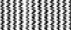 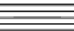 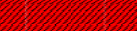 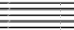 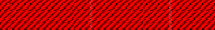 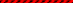 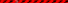 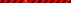 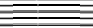 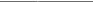 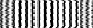 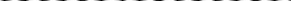 ШКОЛСКИ КАЛЕНДАР ЗА ОСНОВНЕ ШКОЛE ЗА ШКОЛСКУ 2022/23. ГОДИНУШКОЛСКИ КАЛЕНДАР ЗА ОСНОВНЕ ШКОЛE ЗА ШКОЛСКУ 2022/23. ГОДИНУШКОЛСКИ КАЛЕНДАР ЗА ОСНОВНЕ ШКОЛE ЗА ШКОЛСКУ 2022/23. ГОДИНУШКОЛСКИ КАЛЕНДАР ЗА ОСНОВНЕ ШКОЛE ЗА ШКОЛСКУ 2022/23. ГОДИНУШКОЛСКИ КАЛЕНДАР ЗА ОСНОВНЕ ШКОЛE ЗА ШКОЛСКУ 2022/23. ГОДИНУШКОЛСКИ КАЛЕНДАР ЗА ОСНОВНЕ ШКОЛE ЗА ШКОЛСКУ 2022/23. ГОДИНУШКОЛСКИ КАЛЕНДАР ЗА ОСНОВНЕ ШКОЛE ЗА ШКОЛСКУ 2022/23. ГОДИНУШКОЛСКИ КАЛЕНДАР ЗА ОСНОВНЕ ШКОЛE ЗА ШКОЛСКУ 2022/23. ГОДИНУШКОЛСКИ КАЛЕНДАР ЗА ОСНОВНЕ ШКОЛE ЗА ШКОЛСКУ 2022/23. ГОДИНУШКОЛСКИ КАЛЕНДАР ЗА ОСНОВНЕ ШКОЛE ЗА ШКОЛСКУ 2022/23. ГОДИНУШКОЛСКИ КАЛЕНДАР ЗА ОСНОВНЕ ШКОЛE ЗА ШКОЛСКУ 2022/23. ГОДИНУШКОЛСКИ КАЛЕНДАР ЗА ОСНОВНЕ ШКОЛE ЗА ШКОЛСКУ 2022/23. ГОДИНУШКОЛСКИ КАЛЕНДАР ЗА ОСНОВНЕ ШКОЛE ЗА ШКОЛСКУ 2022/23. ГОДИНУШКОЛСКИ КАЛЕНДАР ЗА ОСНОВНЕ ШКОЛE ЗА ШКОЛСКУ 2022/23. ГОДИНУШКОЛСКИ КАЛЕНДАР ЗА ОСНОВНЕ ШКОЛE ЗА ШКОЛСКУ 2022/23. ГОДИНУШКОЛСКИ КАЛЕНДАР ЗА ОСНОВНЕ ШКОЛE ЗА ШКОЛСКУ 2022/23. ГОДИНУШКОЛСКИ КАЛЕНДАР ЗА ОСНОВНЕ ШКОЛE ЗА ШКОЛСКУ 2022/23. ГОДИНУШКОЛСКИ КАЛЕНДАР ЗА ОСНОВНЕ ШКОЛE ЗА ШКОЛСКУ 2022/23. ГОДИНУШКОЛСКИ КАЛЕНДАР ЗА ОСНОВНЕ ШКОЛE ЗА ШКОЛСКУ 2022/23. ГОДИНУШКОЛСКИ КАЛЕНДАР ЗА ОСНОВНЕ ШКОЛE ЗА ШКОЛСКУ 2022/23. ГОДИНУ2022.2022.2022.2022.2022.2022.2022.2022.2022.2023.2023.2023.2023.2023.2023.2023.2023.рн	Септембаррн	Септембаррн	Септембаррн	Септембаррн	Септембаррн	Септембаррн	Септембаррн	Септембар01–03.01.2023. године -Нова година07.01.2023. године - први дан Божића по јулијанском календару27.01.2023. године - Свети Сава – школска слава – радни, ненаставни дан26.01.-распоред од петка01–03.01.2023. године -Нова година07.01.2023. године - први дан Божића по јулијанском календару27.01.2023. године - Свети Сава – школска слава – радни, ненаставни дан26.01.-распоред од петка01–03.01.2023. године -Нова година07.01.2023. године - први дан Божића по јулијанском календару27.01.2023. године - Свети Сава – школска слава – радни, ненаставни дан26.01.-распоред од петкарн	Јануаррн	Јануаррн	Јануаррн	Јануаррн	Јануаррн	Јануаррн	ЈануарППУСЧПСН01–03.01.2023. године -Нова година07.01.2023. године - први дан Божића по јулијанском календару27.01.2023. године - Свети Сава – школска слава – радни, ненаставни дан26.01.-распоред од петка01–03.01.2023. године -Нова година07.01.2023. године - први дан Божића по јулијанском календару27.01.2023. године - Свети Сава – школска слава – радни, ненаставни дан26.01.-распоред од петка01–03.01.2023. године -Нова година07.01.2023. године - први дан Божића по јулијанском календару27.01.2023. године - Свети Сава – школска слава – радни, ненаставни дан26.01.-распоред од петкаПУСЧПСН1.    1 23401–03.01.2023. године -Нова година07.01.2023. године - први дан Божића по јулијанском календару27.01.2023. године - Свети Сава – школска слава – радни, ненаставни дан26.01.-распоред од петка01–03.01.2023. године -Нова година07.01.2023. године - први дан Божића по јулијанском календару27.01.2023. године - Свети Сава – школска слава – радни, ненаставни дан26.01.-распоред од петка01–03.01.2023. године -Нова година07.01.2023. године - први дан Божића по јулијанском календару27.01.2023. године - Свети Сава – школска слава – радни, ненаставни дан26.01.-распоред од петка311●2.556789101101–03.01.2023. године -Нова година07.01.2023. године - први дан Божића по јулијанском календару27.01.2023. године - Свети Сава – школска слава – радни, ненаставни дан26.01.-распоред од петка01–03.01.2023. године -Нова година07.01.2023. године - први дан Божића по јулијанском календару27.01.2023. године - Свети Сава – школска слава – радни, ненаставни дан26.01.-распоред од петка01–03.01.2023. године -Нова година07.01.2023. године - први дан Божића по јулијанском календару27.01.2023. године - Свети Сава – школска слава – радни, ненаставни дан26.01.-распоред од петка2●3●4567*83.121213141516171801–03.01.2023. године -Нова година07.01.2023. године - први дан Божића по јулијанском календару27.01.2023. године - Свети Сава – школска слава – радни, ненаставни дан26.01.-распоред од петка01–03.01.2023. године -Нова година07.01.2023. године - први дан Божића по јулијанском календару27.01.2023. године - Свети Сава – школска слава – радни, ненаставни дан26.01.-распоред од петка01–03.01.2023. године -Нова година07.01.2023. године - први дан Божића по јулијанском календару27.01.2023. године - Свети Сава – школска слава – радни, ненаставни дан26.01.-распоред од петка91011121314154.191920212223242501–03.01.2023. године -Нова година07.01.2023. године - први дан Божића по јулијанском календару27.01.2023. године - Свети Сава – школска слава – радни, ненаставни дан26.01.-распоред од петка01–03.01.2023. године -Нова година07.01.2023. године - први дан Божића по јулијанском календару27.01.2023. године - Свети Сава – школска слава – радни, ненаставни дан26.01.-распоред од петка01–03.01.2023. године -Нова година07.01.2023. године - први дан Божића по јулијанском календару27.01.2023. године - Свети Сава – школска слава – радни, ненаставни дан26.01.-распоред од петка18.   16 1718192021225.26262728293001–03.01.2023. године -Нова година07.01.2023. године - први дан Божића по јулијанском календару27.01.2023. године - Свети Сава – школска слава – радни, ненаставни дан26.01.-распоред од петка01–03.01.2023. године -Нова година07.01.2023. године - први дан Божића по јулијанском календару27.01.2023. године - Свети Сава – школска слава – радни, ненаставни дан26.01.-распоред од петка01–03.01.2023. године -Нова година07.01.2023. године - први дан Божића по јулијанском календару27.01.2023. године - Свети Сава – школска слава – радни, ненаставни дан26.01.-распоред од петка19.2324252627282901–03.01.2023. године -Нова година07.01.2023. године - први дан Божића по јулијанском календару27.01.2023. године - Свети Сава – школска слава – радни, ненаставни дан26.01.-распоред од петка01–03.01.2023. године -Нова година07.01.2023. године - први дан Божића по јулијанском календару27.01.2023. године - Свети Сава – школска слава – радни, ненаставни дан26.01.-распоред од петка01–03.01.2023. године -Нова година07.01.2023. године - први дан Божића по јулијанском календару27.01.2023. године - Свети Сава – школска слава – радни, ненаставни дан26.01.-распоред од петка20.303122 наставна дана22 наставна дана22 наставна дана22 наставна дана22 наставна дана22 наставна дана22 наставна дана22 наставна дана01–03.01.2023. године -Нова година07.01.2023. године - први дан Божића по јулијанском календару27.01.2023. године - Свети Сава – школска слава – радни, ненаставни дан26.01.-распоред од петка01–03.01.2023. године -Нова година07.01.2023. године - први дан Божића по јулијанском календару27.01.2023. године - Свети Сава – школска слава – радни, ненаставни дан26.01.-распоред од петка01–03.01.2023. године -Нова година07.01.2023. године - први дан Божића по јулијанском календару27.01.2023. године - Свети Сава – школска слава – радни, ненаставни дан26.01.-распоред од петка11 наставних дана11 наставних дана11 наставних дана11 наставних дана11 наставних дана11 наставних данарн	Октобаррн	Октобаррн	Октобаррн	Октобаррн	Октобаррн	Октобаррн	Октобаррн	Октобар21.10.2022. године - Дансећања на српске жртве у Другом светском рату 15–16.02.2023. године Сретење – Дан државности Србије21.10.2022. године - Дансећања на српске жртве у Другом светском рату 15–16.02.2023. године Сретење – Дан државности Србије21.10.2022. године - Дансећања на српске жртве у Другом светском рату 15–16.02.2023. године Сретење – Дан државности Србијерн	Фебруаррн	Фебруаррн	Фебруаррн	Фебруаррн	Фебруаррн	Фебруаррн	ФебруарППУСЧПСН21.10.2022. године - Дансећања на српске жртве у Другом светском рату 15–16.02.2023. године Сретење – Дан државности Србије21.10.2022. године - Дансећања на српске жртве у Другом светском рату 15–16.02.2023. године Сретење – Дан државности Србије21.10.2022. године - Дансећања на српске жртве у Другом светском рату 15–16.02.2023. године Сретење – Дан државности СрбијеПУСЧПСН5.1221.10.2022. године - Дансећања на српске жртве у Другом светском рату 15–16.02.2023. године Сретење – Дан државности Србије21.10.2022. године - Дансећања на српске жртве у Другом светском рату 15–16.02.2023. године Сретење – Дан државности Србије21.10.2022. године - Дансећања на српске жртве у Другом светском рату 15–16.02.2023. године Сретење – Дан државности Србије20.123456.3345678921.10.2022. године - Дансећања на српске жртве у Другом светском рату 15–16.02.2023. године Сретење – Дан државности Србије21.10.2022. године - Дансећања на српске жртве у Другом светском рату 15–16.02.2023. године Сретење – Дан државности Србије21.10.2022. године - Дансећања на српске жртве у Другом светском рату 15–16.02.2023. године Сретење – Дан државности Србије21.67891011127.101011121314151621.10.2022. године - Дансећања на српске жртве у Другом светском рату 15–16.02.2023. године Сретење – Дан државности Србије21.10.2022. године - Дансећања на српске жртве у Другом светском рату 15–16.02.2023. године Сретење – Дан државности Србије21.10.2022. године - Дансећања на српске жртве у Другом светском рату 15–16.02.2023. године Сретење – Дан државности Србије22.131415●16●1718198.171718192021222321.10.2022. године - Дансећања на српске жртве у Другом светском рату 15–16.02.2023. године Сретење – Дан државности Србије21.10.2022. године - Дансећања на српске жртве у Другом светском рату 15–16.02.2023. године Сретење – Дан државности Србије21.10.2022. године - Дансећања на српске жртве у Другом светском рату 15–16.02.2023. године Сретење – Дан државности Србије23.202122232425269.242425262728293021.10.2022. године - Дансећања на српске жртве у Другом светском рату 15–16.02.2023. године Сретење – Дан државности Србије21.10.2022. године - Дансећања на српске жртве у Другом светском рату 15–16.02.2023. године Сретење – Дан државности Србије21.10.2022. године - Дансећања на српске жртве у Другом светском рату 15–16.02.2023. године Сретење – Дан државности Србије24.272810.313121.10.2022. године - Дансећања на српске жртве у Другом светском рату 15–16.02.2023. године Сретење – Дан државности Србије21.10.2022. године - Дансећања на српске жртве у Другом светском рату 15–16.02.2023. године Сретење – Дан државности Србије21.10.2022. године - Дансећања на српске жртве у Другом светском рату 15–16.02.2023. године Сретење – Дан државности Србије24.272821 наставни дан21 наставни дан21 наставни дан21 наставни дан21 наставни дан21 наставни дан21 наставни дан21 наставни дан21.10.2022. године - Дансећања на српске жртве у Другом светском рату 15–16.02.2023. године Сретење – Дан државности Србије21.10.2022. године - Дансећања на српске жртве у Другом светском рату 15–16.02.2023. године Сретење – Дан државности Србије21.10.2022. године - Дансећања на српске жртве у Другом светском рату 15–16.02.2023. године Сретење – Дан државности Србије17 наставних дана17 наставних дана17 наставних дана17 наставних дана17 наставних дана17 наставних дана17 наставних данарн	Новембаррн	Новембаррн	Новембаррн	Новембаррн	Новембаррн	Новембаррн	Новембаррн	Новембар11.11.2022. године - Данпримирја у Првом светском рату - нерадни дан24-25.03.2023. године –пробни завршни испит за ученике осмог разреда11.11.2022. године - Данпримирја у Првом светском рату - нерадни дан24-25.03.2023. године –пробни завршни испит за ученике осмог разреда11.11.2022. године - Данпримирја у Првом светском рату - нерадни дан24-25.03.2023. године –пробни завршни испит за ученике осмог разредарн	Мартрн	Мартрн	Мартрн	Мартрн	Мартрн	Мартрн	МартППУСЧПСН11.11.2022. године - Данпримирја у Првом светском рату - нерадни дан24-25.03.2023. године –пробни завршни испит за ученике осмог разреда11.11.2022. године - Данпримирја у Првом светском рату - нерадни дан24-25.03.2023. године –пробни завршни испит за ученике осмог разреда11.11.2022. године - Данпримирја у Првом светском рату - нерадни дан24-25.03.2023. године –пробни завршни испит за ученике осмог разредаПУСЧПСН11.11.2022. године - Данпримирја у Првом светском рату - нерадни дан24-25.03.2023. године –пробни завршни испит за ученике осмог разреда11.11.2022. године - Данпримирја у Првом светском рату - нерадни дан24-25.03.2023. године –пробни завршни испит за ученике осмог разреда11.11.2022. године - Данпримирја у Првом светском рату - нерадни дан24-25.03.2023. године –пробни завршни испит за ученике осмог разреда24.1234510.12345611.11.2022. године - Данпримирја у Првом светском рату - нерадни дан24-25.03.2023. године –пробни завршни испит за ученике осмог разреда11.11.2022. године - Данпримирја у Првом светском рату - нерадни дан24-25.03.2023. године –пробни завршни испит за ученике осмог разреда11.11.2022. године - Данпримирја у Првом светском рату - нерадни дан24-25.03.2023. године –пробни завршни испит за ученике осмог разреда25.678910111211.77891011●121311.11.2022. године - Данпримирја у Првом светском рату - нерадни дан24-25.03.2023. године –пробни завршни испит за ученике осмог разреда11.11.2022. године - Данпримирја у Првом светском рату - нерадни дан24-25.03.2023. године –пробни завршни испит за ученике осмог разреда11.11.2022. године - Данпримирја у Првом светском рату - нерадни дан24-25.03.2023. године –пробни завршни испит за ученике осмог разреда26.1314151617181912.141415161718192011.11.2022. године - Данпримирја у Првом светском рату - нерадни дан24-25.03.2023. године –пробни завршни испит за ученике осмог разреда11.11.2022. године - Данпримирја у Првом светском рату - нерадни дан24-25.03.2023. године –пробни завршни испит за ученике осмог разреда11.11.2022. године - Данпримирја у Првом светском рату - нерадни дан24-25.03.2023. године –пробни завршни испит за ученике осмог разреда27.2021222324252613.212122232425262711.11.2022. године - Данпримирја у Првом светском рату - нерадни дан24-25.03.2023. године –пробни завршни испит за ученике осмог разреда11.11.2022. године - Данпримирја у Првом светском рату - нерадни дан24-25.03.2023. године –пробни завршни испит за ученике осмог разреда11.11.2022. године - Данпримирја у Првом светском рату - нерадни дан24-25.03.2023. године –пробни завршни испит за ученике осмог разреда28.272829303114.2828293011.11.2022. године - Данпримирја у Првом светском рату - нерадни дан24-25.03.2023. године –пробни завршни испит за ученике осмог разреда11.11.2022. године - Данпримирја у Првом светском рату - нерадни дан24-25.03.2023. године –пробни завршни испит за ученике осмог разреда11.11.2022. године - Данпримирја у Првом светском рату - нерадни дан24-25.03.2023. године –пробни завршни испит за ученике осмог разреда21 наставни дана21 наставни дана21 наставни дана21 наставни дана21 наставни дана21 наставни дана21 наставни дана21 наставни дана11.11.2022. године - Данпримирја у Првом светском рату - нерадни дан24-25.03.2023. године –пробни завршни испит за ученике осмог разреда11.11.2022. године - Данпримирја у Првом светском рату - нерадни дан24-25.03.2023. године –пробни завршни испит за ученике осмог разреда11.11.2022. године - Данпримирја у Првом светском рату - нерадни дан24-25.03.2023. године –пробни завршни испит за ученике осмог разреда23 наставна дана23 наставна дана23 наставна дана23 наставна дана23 наставна дана23 наставна дана23 наставна данарн	Децембаррн	Децембаррн	Децембаррн	Децембаррн	Децембаррн	Децембаррн	Децембаррн	Децембар25.12.2022. године - првидан Божића по грегоријанском календару 07-10.04.2023. године -Васкршњи празници по грегоријанском календару 14-17.04.2023. године -Васкршњи празници по јулијанском календару18.04. – распоред од петка25.12.2022. године - првидан Божића по грегоријанском календару 07-10.04.2023. године -Васкршњи празници по грегоријанском календару 14-17.04.2023. године -Васкршњи празници по јулијанском календару18.04. – распоред од петка25.12.2022. године - првидан Божића по грегоријанском календару 07-10.04.2023. године -Васкршњи празници по грегоријанском календару 14-17.04.2023. године -Васкршњи празници по јулијанском календару18.04. – распоред од петкарн	Априлрн	Априлрн	Априлрн	Априлрн	Априлрн	Априлрн	АприлППУСЧПСН25.12.2022. године - првидан Божића по грегоријанском календару 07-10.04.2023. године -Васкршњи празници по грегоријанском календару 14-17.04.2023. године -Васкршњи празници по јулијанском календару18.04. – распоред од петка25.12.2022. године - првидан Божића по грегоријанском календару 07-10.04.2023. године -Васкршњи празници по грегоријанском календару 14-17.04.2023. године -Васкршњи празници по јулијанском календару18.04. – распоред од петка25.12.2022. године - првидан Божића по грегоријанском календару 07-10.04.2023. године -Васкршњи празници по грегоријанском календару 14-17.04.2023. године -Васкршњи празници по јулијанском календару18.04. – распоред од петкаПУСЧПСН14.123425.12.2022. године - првидан Божића по грегоријанском календару 07-10.04.2023. године -Васкршњи празници по грегоријанском календару 14-17.04.2023. године -Васкршњи празници по јулијанском календару18.04. – распоред од петка25.12.2022. године - првидан Божића по грегоријанском календару 07-10.04.2023. године -Васкршњи празници по грегоријанском календару 14-17.04.2023. године -Васкршњи празници по јулијанском календару18.04. – распоред од петка25.12.2022. године - првидан Божића по грегоријанском календару 07-10.04.2023. године -Васкршњи празници по грегоријанском календару 14-17.04.2023. године -Васкршњи празници по јулијанском календару18.04. – распоред од петка28.1215.556789101125.12.2022. године - првидан Божића по грегоријанском календару 07-10.04.2023. године -Васкршњи празници по грегоријанском календару 14-17.04.2023. године -Васкршњи празници по јулијанском календару18.04. – распоред од петка25.12.2022. године - првидан Божића по грегоријанском календару 07-10.04.2023. године -Васкршњи празници по грегоријанском календару 14-17.04.2023. године -Васкршњи празници по јулијанском календару18.04. – распоред од петка25.12.2022. године - првидан Божића по грегоријанском календару 07-10.04.2023. године -Васкршњи празници по грегоријанском календару 14-17.04.2023. године -Васкршњи празници по јулијанском календару18.04. – распоред од петка29.34567*8*9*16.121213141516171825.12.2022. године - првидан Божића по грегоријанском календару 07-10.04.2023. године -Васкршњи празници по грегоријанском календару 14-17.04.2023. године -Васкршњи празници по јулијанском календару18.04. – распоред од петка25.12.2022. године - првидан Божића по грегоријанском календару 07-10.04.2023. године -Васкршњи празници по грегоријанском календару 14-17.04.2023. године -Васкршњи празници по јулијанском календару18.04. – распоред од петка25.12.2022. године - првидан Божића по грегоријанском календару 07-10.04.2023. године -Васкршњи празници по грегоријанском календару 14-17.04.2023. године -Васкршњи празници по јулијанском календару18.04. – распоред од петка10*11121314*15*16*17.1919202122   23 2425*25.12.2022. године - првидан Божића по грегоријанском календару 07-10.04.2023. године -Васкршњи празници по грегоријанском календару 14-17.04.2023. године -Васкршњи празници по јулијанском календару18.04. – распоред од петка25.12.2022. године - првидан Божића по грегоријанском календару 07-10.04.2023. године -Васкршњи празници по грегоријанском календару 14-17.04.2023. године -Васкршњи празници по јулијанском календару18.04. – распоред од петка25.12.2022. године - првидан Божића по грегоријанском календару 07-10.04.2023. године -Васкршњи празници по грегоријанском календару 14-17.04.2023. године -Васкршњи празници по јулијанском календару18.04. – распоред од петка30.17*18192021222326262728293025.12.2022. године - првидан Божића по грегоријанском календару 07-10.04.2023. године -Васкршњи празници по грегоријанском календару 14-17.04.2023. године -Васкршњи празници по јулијанском календару18.04. – распоред од петка25.12.2022. године - првидан Божића по грегоријанском календару 07-10.04.2023. године -Васкршњи празници по грегоријанском календару 14-17.04.2023. године -Васкршњи празници по јулијанском календару18.04. – распоред од петка25.12.2022. године - првидан Божића по грегоријанском календару 07-10.04.2023. године -Васкршњи празници по грегоријанском календару 14-17.04.2023. године -Васкршњи празници по јулијанском календару18.04. – распоред од петка31.2425262728293017 наставних дана17 наставних дана17 наставних дана17 наставних дана17 наставних дана17 наставних дана81 наставнa дана81 наставнa дана81 наставнa дана25.12.2022. године - првидан Божића по грегоријанском календару 07-10.04.2023. године -Васкршњи празници по грегоријанском календару 14-17.04.2023. године -Васкршњи празници по јулијанском календару18.04. – распоред од петка25.12.2022. године - првидан Божића по грегоријанском календару 07-10.04.2023. године -Васкршњи празници по грегоријанском календару 14-17.04.2023. године -Васкршњи празници по јулијанском календару18.04. – распоред од петка25.12.2022. године - првидан Божића по грегоријанском календару 07-10.04.2023. године -Васкршњи празници по грегоријанском календару 14-17.04.2023. године -Васкршњи празници по јулијанском календару18.04. – распоред од петка13 наставних дана13 наставних дана13 наставних дана13 наставних дана13 наставних дана13 наставних дана13 наставних данаОПШТЕ НАПОМЕНЕОПШТЕ НАПОМЕНЕОПШТЕ НАПОМЕНЕОПШТЕ НАПОМЕНЕОПШТЕ НАПОМЕНЕОПШТЕ НАПОМЕНЕОПШТЕ НАПОМЕНЕОПШТЕ НАПОМЕНЕОПШТЕ НАПОМЕНЕ01-02.05.2023. године –Празник рада 09.05.2023.године – Дан победе над фашизмом01-02.05.2023. године –Празник рада 09.05.2023.године – Дан победе над фашизмом01-02.05.2023. године –Празник рада 09.05.2023.године – Дан победе над фашизмомрн	Мајрн	Мајрн	Мајрн	Мајрн	Мајрн	Мајрн	МајШколска година почиње у четвртак, 01.09.2022.годинеПрво полугодиште завршава се у петак, 23.12.2022.годинеДруго	полугодиште	почиње	у	понедељак,16.01.2023. годинеСретењски распуст – 15-17.02.2023. године Пролећни распуст – 07-17.04.2023. године Наствна година се завршава:06.06.2023. године – за ученике осмог разреда 20.06.2023. године – за ученике од првог до седмог разреда.21-23.06.2023. године – завршни испит за ученике осмог разредаШколска година почиње у четвртак, 01.09.2022.годинеПрво полугодиште завршава се у петак, 23.12.2022.годинеДруго	полугодиште	почиње	у	понедељак,16.01.2023. годинеСретењски распуст – 15-17.02.2023. године Пролећни распуст – 07-17.04.2023. године Наствна година се завршава:06.06.2023. године – за ученике осмог разреда 20.06.2023. године – за ученике од првог до седмог разреда.21-23.06.2023. године – завршни испит за ученике осмог разредаШколска година почиње у четвртак, 01.09.2022.годинеПрво полугодиште завршава се у петак, 23.12.2022.годинеДруго	полугодиште	почиње	у	понедељак,16.01.2023. годинеСретењски распуст – 15-17.02.2023. године Пролећни распуст – 07-17.04.2023. године Наствна година се завршава:06.06.2023. године – за ученике осмог разреда 20.06.2023. године – за ученике од првог до седмог разреда.21-23.06.2023. године – завршни испит за ученике осмог разредаШколска година почиње у четвртак, 01.09.2022.годинеПрво полугодиште завршава се у петак, 23.12.2022.годинеДруго	полугодиште	почиње	у	понедељак,16.01.2023. годинеСретењски распуст – 15-17.02.2023. године Пролећни распуст – 07-17.04.2023. године Наствна година се завршава:06.06.2023. године – за ученике осмог разреда 20.06.2023. године – за ученике од првог до седмог разреда.21-23.06.2023. године – завршни испит за ученике осмог разредаШколска година почиње у четвртак, 01.09.2022.годинеПрво полугодиште завршава се у петак, 23.12.2022.годинеДруго	полугодиште	почиње	у	понедељак,16.01.2023. годинеСретењски распуст – 15-17.02.2023. године Пролећни распуст – 07-17.04.2023. године Наствна година се завршава:06.06.2023. године – за ученике осмог разреда 20.06.2023. године – за ученике од првог до седмог разреда.21-23.06.2023. године – завршни испит за ученике осмог разредаШколска година почиње у четвртак, 01.09.2022.годинеПрво полугодиште завршава се у петак, 23.12.2022.годинеДруго	полугодиште	почиње	у	понедељак,16.01.2023. годинеСретењски распуст – 15-17.02.2023. године Пролећни распуст – 07-17.04.2023. године Наствна година се завршава:06.06.2023. године – за ученике осмог разреда 20.06.2023. године – за ученике од првог до седмог разреда.21-23.06.2023. године – завршни испит за ученике осмог разредаШколска година почиње у четвртак, 01.09.2022.годинеПрво полугодиште завршава се у петак, 23.12.2022.годинеДруго	полугодиште	почиње	у	понедељак,16.01.2023. годинеСретењски распуст – 15-17.02.2023. године Пролећни распуст – 07-17.04.2023. године Наствна година се завршава:06.06.2023. године – за ученике осмог разреда 20.06.2023. године – за ученике од првог до седмог разреда.21-23.06.2023. године – завршни испит за ученике осмог разредаШколска година почиње у четвртак, 01.09.2022.годинеПрво полугодиште завршава се у петак, 23.12.2022.годинеДруго	полугодиште	почиње	у	понедељак,16.01.2023. годинеСретењски распуст – 15-17.02.2023. године Пролећни распуст – 07-17.04.2023. године Наствна година се завршава:06.06.2023. године – за ученике осмог разреда 20.06.2023. године – за ученике од првог до седмог разреда.21-23.06.2023. године – завршни испит за ученике осмог разредаШколска година почиње у четвртак, 01.09.2022.годинеПрво полугодиште завршава се у петак, 23.12.2022.годинеДруго	полугодиште	почиње	у	понедељак,16.01.2023. годинеСретењски распуст – 15-17.02.2023. године Пролећни распуст – 07-17.04.2023. године Наствна година се завршава:06.06.2023. године – за ученике осмог разреда 20.06.2023. године – за ученике од првог до седмог разреда.21-23.06.2023. године – завршни испит за ученике осмог разреда01-02.05.2023. године –Празник рада 09.05.2023.године – Дан победе над фашизмом01-02.05.2023. године –Празник рада 09.05.2023.године – Дан победе над фашизмом01-02.05.2023. године –Празник рада 09.05.2023.године – Дан победе над фашизмомПУСЧПСНШколска година почиње у четвртак, 01.09.2022.годинеПрво полугодиште завршава се у петак, 23.12.2022.годинеДруго	полугодиште	почиње	у	понедељак,16.01.2023. годинеСретењски распуст – 15-17.02.2023. године Пролећни распуст – 07-17.04.2023. године Наствна година се завршава:06.06.2023. године – за ученике осмог разреда 20.06.2023. године – за ученике од првог до седмог разреда.21-23.06.2023. године – завршни испит за ученике осмог разредаШколска година почиње у четвртак, 01.09.2022.годинеПрво полугодиште завршава се у петак, 23.12.2022.годинеДруго	полугодиште	почиње	у	понедељак,16.01.2023. годинеСретењски распуст – 15-17.02.2023. године Пролећни распуст – 07-17.04.2023. године Наствна година се завршава:06.06.2023. године – за ученике осмог разреда 20.06.2023. године – за ученике од првог до седмог разреда.21-23.06.2023. године – завршни испит за ученике осмог разредаШколска година почиње у четвртак, 01.09.2022.годинеПрво полугодиште завршава се у петак, 23.12.2022.годинеДруго	полугодиште	почиње	у	понедељак,16.01.2023. годинеСретењски распуст – 15-17.02.2023. године Пролећни распуст – 07-17.04.2023. године Наствна година се завршава:06.06.2023. године – за ученике осмог разреда 20.06.2023. године – за ученике од првог до седмог разреда.21-23.06.2023. године – завршни испит за ученике осмог разредаШколска година почиње у четвртак, 01.09.2022.годинеПрво полугодиште завршава се у петак, 23.12.2022.годинеДруго	полугодиште	почиње	у	понедељак,16.01.2023. годинеСретењски распуст – 15-17.02.2023. године Пролећни распуст – 07-17.04.2023. године Наствна година се завршава:06.06.2023. године – за ученике осмог разреда 20.06.2023. године – за ученике од првог до седмог разреда.21-23.06.2023. године – завршни испит за ученике осмог разредаШколска година почиње у четвртак, 01.09.2022.годинеПрво полугодиште завршава се у петак, 23.12.2022.годинеДруго	полугодиште	почиње	у	понедељак,16.01.2023. годинеСретењски распуст – 15-17.02.2023. године Пролећни распуст – 07-17.04.2023. године Наствна година се завршава:06.06.2023. године – за ученике осмог разреда 20.06.2023. године – за ученике од првог до седмог разреда.21-23.06.2023. године – завршни испит за ученике осмог разредаШколска година почиње у четвртак, 01.09.2022.годинеПрво полугодиште завршава се у петак, 23.12.2022.годинеДруго	полугодиште	почиње	у	понедељак,16.01.2023. годинеСретењски распуст – 15-17.02.2023. године Пролећни распуст – 07-17.04.2023. године Наствна година се завршава:06.06.2023. године – за ученике осмог разреда 20.06.2023. године – за ученике од првог до седмог разреда.21-23.06.2023. године – завршни испит за ученике осмог разредаШколска година почиње у четвртак, 01.09.2022.годинеПрво полугодиште завршава се у петак, 23.12.2022.годинеДруго	полугодиште	почиње	у	понедељак,16.01.2023. годинеСретењски распуст – 15-17.02.2023. године Пролећни распуст – 07-17.04.2023. године Наствна година се завршава:06.06.2023. године – за ученике осмог разреда 20.06.2023. године – за ученике од првог до седмог разреда.21-23.06.2023. године – завршни испит за ученике осмог разредаШколска година почиње у четвртак, 01.09.2022.годинеПрво полугодиште завршава се у петак, 23.12.2022.годинеДруго	полугодиште	почиње	у	понедељак,16.01.2023. годинеСретењски распуст – 15-17.02.2023. године Пролећни распуст – 07-17.04.2023. године Наствна година се завршава:06.06.2023. године – за ученике осмог разреда 20.06.2023. године – за ученике од првог до седмог разреда.21-23.06.2023. године – завршни испит за ученике осмог разредаШколска година почиње у четвртак, 01.09.2022.годинеПрво полугодиште завршава се у петак, 23.12.2022.годинеДруго	полугодиште	почиње	у	понедељак,16.01.2023. годинеСретењски распуст – 15-17.02.2023. године Пролећни распуст – 07-17.04.2023. године Наствна година се завршава:06.06.2023. године – за ученике осмог разреда 20.06.2023. године – за ученике од првог до седмог разреда.21-23.06.2023. године – завршни испит за ученике осмог разреда01-02.05.2023. године –Празник рада 09.05.2023.године – Дан победе над фашизмом01-02.05.2023. године –Празник рада 09.05.2023.године – Дан победе над фашизмом01-02.05.2023. године –Празник рада 09.05.2023.године – Дан победе над фашизмомШколска година почиње у четвртак, 01.09.2022.годинеПрво полугодиште завршава се у петак, 23.12.2022.годинеДруго	полугодиште	почиње	у	понедељак,16.01.2023. годинеСретењски распуст – 15-17.02.2023. године Пролећни распуст – 07-17.04.2023. године Наствна година се завршава:06.06.2023. године – за ученике осмог разреда 20.06.2023. године – за ученике од првог до седмог разреда.21-23.06.2023. године – завршни испит за ученике осмог разредаШколска година почиње у четвртак, 01.09.2022.годинеПрво полугодиште завршава се у петак, 23.12.2022.годинеДруго	полугодиште	почиње	у	понедељак,16.01.2023. годинеСретењски распуст – 15-17.02.2023. године Пролећни распуст – 07-17.04.2023. године Наствна година се завршава:06.06.2023. године – за ученике осмог разреда 20.06.2023. године – за ученике од првог до седмог разреда.21-23.06.2023. године – завршни испит за ученике осмог разредаШколска година почиње у четвртак, 01.09.2022.годинеПрво полугодиште завршава се у петак, 23.12.2022.годинеДруго	полугодиште	почиње	у	понедељак,16.01.2023. годинеСретењски распуст – 15-17.02.2023. године Пролећни распуст – 07-17.04.2023. године Наствна година се завршава:06.06.2023. године – за ученике осмог разреда 20.06.2023. године – за ученике од првог до седмог разреда.21-23.06.2023. године – завршни испит за ученике осмог разредаШколска година почиње у четвртак, 01.09.2022.годинеПрво полугодиште завршава се у петак, 23.12.2022.годинеДруго	полугодиште	почиње	у	понедељак,16.01.2023. годинеСретењски распуст – 15-17.02.2023. године Пролећни распуст – 07-17.04.2023. године Наствна година се завршава:06.06.2023. године – за ученике осмог разреда 20.06.2023. године – за ученике од првог до седмог разреда.21-23.06.2023. године – завршни испит за ученике осмог разредаШколска година почиње у четвртак, 01.09.2022.годинеПрво полугодиште завршава се у петак, 23.12.2022.годинеДруго	полугодиште	почиње	у	понедељак,16.01.2023. годинеСретењски распуст – 15-17.02.2023. године Пролећни распуст – 07-17.04.2023. године Наствна година се завршава:06.06.2023. године – за ученике осмог разреда 20.06.2023. године – за ученике од првог до седмог разреда.21-23.06.2023. године – завршни испит за ученике осмог разредаШколска година почиње у четвртак, 01.09.2022.годинеПрво полугодиште завршава се у петак, 23.12.2022.годинеДруго	полугодиште	почиње	у	понедељак,16.01.2023. годинеСретењски распуст – 15-17.02.2023. године Пролећни распуст – 07-17.04.2023. године Наствна година се завршава:06.06.2023. године – за ученике осмог разреда 20.06.2023. године – за ученике од првог до седмог разреда.21-23.06.2023. године – завршни испит за ученике осмог разредаШколска година почиње у четвртак, 01.09.2022.годинеПрво полугодиште завршава се у петак, 23.12.2022.годинеДруго	полугодиште	почиње	у	понедељак,16.01.2023. годинеСретењски распуст – 15-17.02.2023. године Пролећни распуст – 07-17.04.2023. године Наствна година се завршава:06.06.2023. године – за ученике осмог разреда 20.06.2023. године – за ученике од првог до седмог разреда.21-23.06.2023. године – завршни испит за ученике осмог разредаШколска година почиње у четвртак, 01.09.2022.годинеПрво полугодиште завршава се у петак, 23.12.2022.годинеДруго	полугодиште	почиње	у	понедељак,16.01.2023. годинеСретењски распуст – 15-17.02.2023. године Пролећни распуст – 07-17.04.2023. године Наствна година се завршава:06.06.2023. године – за ученике осмог разреда 20.06.2023. године – за ученике од првог до седмог разреда.21-23.06.2023. године – завршни испит за ученике осмог разредаШколска година почиње у четвртак, 01.09.2022.годинеПрво полугодиште завршава се у петак, 23.12.2022.годинеДруго	полугодиште	почиње	у	понедељак,16.01.2023. годинеСретењски распуст – 15-17.02.2023. године Пролећни распуст – 07-17.04.2023. године Наствна година се завршава:06.06.2023. године – за ученике осмог разреда 20.06.2023. године – за ученике од првог до седмог разреда.21-23.06.2023. године – завршни испит за ученике осмог разреда01-02.05.2023. године –Празник рада 09.05.2023.године – Дан победе над фашизмом01-02.05.2023. године –Празник рада 09.05.2023.године – Дан победе над фашизмом01-02.05.2023. године –Празник рада 09.05.2023.године – Дан победе над фашизмом32.1●2●34567Школска година почиње у четвртак, 01.09.2022.годинеПрво полугодиште завршава се у петак, 23.12.2022.годинеДруго	полугодиште	почиње	у	понедељак,16.01.2023. годинеСретењски распуст – 15-17.02.2023. године Пролећни распуст – 07-17.04.2023. године Наствна година се завршава:06.06.2023. године – за ученике осмог разреда 20.06.2023. године – за ученике од првог до седмог разреда.21-23.06.2023. године – завршни испит за ученике осмог разредаШколска година почиње у четвртак, 01.09.2022.годинеПрво полугодиште завршава се у петак, 23.12.2022.годинеДруго	полугодиште	почиње	у	понедељак,16.01.2023. годинеСретењски распуст – 15-17.02.2023. године Пролећни распуст – 07-17.04.2023. године Наствна година се завршава:06.06.2023. године – за ученике осмог разреда 20.06.2023. године – за ученике од првог до седмог разреда.21-23.06.2023. године – завршни испит за ученике осмог разредаШколска година почиње у четвртак, 01.09.2022.годинеПрво полугодиште завршава се у петак, 23.12.2022.годинеДруго	полугодиште	почиње	у	понедељак,16.01.2023. годинеСретењски распуст – 15-17.02.2023. године Пролећни распуст – 07-17.04.2023. године Наствна година се завршава:06.06.2023. године – за ученике осмог разреда 20.06.2023. године – за ученике од првог до седмог разреда.21-23.06.2023. године – завршни испит за ученике осмог разредаШколска година почиње у четвртак, 01.09.2022.годинеПрво полугодиште завршава се у петак, 23.12.2022.годинеДруго	полугодиште	почиње	у	понедељак,16.01.2023. годинеСретењски распуст – 15-17.02.2023. године Пролећни распуст – 07-17.04.2023. године Наствна година се завршава:06.06.2023. године – за ученике осмог разреда 20.06.2023. године – за ученике од првог до седмог разреда.21-23.06.2023. године – завршни испит за ученике осмог разредаШколска година почиње у четвртак, 01.09.2022.годинеПрво полугодиште завршава се у петак, 23.12.2022.годинеДруго	полугодиште	почиње	у	понедељак,16.01.2023. годинеСретењски распуст – 15-17.02.2023. године Пролећни распуст – 07-17.04.2023. године Наствна година се завршава:06.06.2023. године – за ученике осмог разреда 20.06.2023. године – за ученике од првог до седмог разреда.21-23.06.2023. године – завршни испит за ученике осмог разредаШколска година почиње у четвртак, 01.09.2022.годинеПрво полугодиште завршава се у петак, 23.12.2022.годинеДруго	полугодиште	почиње	у	понедељак,16.01.2023. годинеСретењски распуст – 15-17.02.2023. године Пролећни распуст – 07-17.04.2023. године Наствна година се завршава:06.06.2023. године – за ученике осмог разреда 20.06.2023. године – за ученике од првог до седмог разреда.21-23.06.2023. године – завршни испит за ученике осмог разредаШколска година почиње у четвртак, 01.09.2022.годинеПрво полугодиште завршава се у петак, 23.12.2022.годинеДруго	полугодиште	почиње	у	понедељак,16.01.2023. годинеСретењски распуст – 15-17.02.2023. године Пролећни распуст – 07-17.04.2023. године Наствна година се завршава:06.06.2023. године – за ученике осмог разреда 20.06.2023. године – за ученике од првог до седмог разреда.21-23.06.2023. године – завршни испит за ученике осмог разредаШколска година почиње у четвртак, 01.09.2022.годинеПрво полугодиште завршава се у петак, 23.12.2022.годинеДруго	полугодиште	почиње	у	понедељак,16.01.2023. годинеСретењски распуст – 15-17.02.2023. године Пролећни распуст – 07-17.04.2023. године Наствна година се завршава:06.06.2023. године – за ученике осмог разреда 20.06.2023. године – за ученике од првог до седмог разреда.21-23.06.2023. године – завршни испит за ученике осмог разредаШколска година почиње у четвртак, 01.09.2022.годинеПрво полугодиште завршава се у петак, 23.12.2022.годинеДруго	полугодиште	почиње	у	понедељак,16.01.2023. годинеСретењски распуст – 15-17.02.2023. године Пролећни распуст – 07-17.04.2023. године Наствна година се завршава:06.06.2023. године – за ученике осмог разреда 20.06.2023. године – за ученике од првог до седмог разреда.21-23.06.2023. године – завршни испит за ученике осмог разреда01-02.05.2023. године –Празник рада 09.05.2023.године – Дан победе над фашизмом01-02.05.2023. године –Празник рада 09.05.2023.године – Дан победе над фашизмом01-02.05.2023. године –Празник рада 09.05.2023.године – Дан победе над фашизмом33.891011121314Школска година почиње у четвртак, 01.09.2022.годинеПрво полугодиште завршава се у петак, 23.12.2022.годинеДруго	полугодиште	почиње	у	понедељак,16.01.2023. годинеСретењски распуст – 15-17.02.2023. године Пролећни распуст – 07-17.04.2023. године Наствна година се завршава:06.06.2023. године – за ученике осмог разреда 20.06.2023. године – за ученике од првог до седмог разреда.21-23.06.2023. године – завршни испит за ученике осмог разредаШколска година почиње у четвртак, 01.09.2022.годинеПрво полугодиште завршава се у петак, 23.12.2022.годинеДруго	полугодиште	почиње	у	понедељак,16.01.2023. годинеСретењски распуст – 15-17.02.2023. године Пролећни распуст – 07-17.04.2023. године Наствна година се завршава:06.06.2023. године – за ученике осмог разреда 20.06.2023. године – за ученике од првог до седмог разреда.21-23.06.2023. године – завршни испит за ученике осмог разредаШколска година почиње у четвртак, 01.09.2022.годинеПрво полугодиште завршава се у петак, 23.12.2022.годинеДруго	полугодиште	почиње	у	понедељак,16.01.2023. годинеСретењски распуст – 15-17.02.2023. године Пролећни распуст – 07-17.04.2023. године Наствна година се завршава:06.06.2023. године – за ученике осмог разреда 20.06.2023. године – за ученике од првог до седмог разреда.21-23.06.2023. године – завршни испит за ученике осмог разредаШколска година почиње у четвртак, 01.09.2022.годинеПрво полугодиште завршава се у петак, 23.12.2022.годинеДруго	полугодиште	почиње	у	понедељак,16.01.2023. годинеСретењски распуст – 15-17.02.2023. године Пролећни распуст – 07-17.04.2023. године Наствна година се завршава:06.06.2023. године – за ученике осмог разреда 20.06.2023. године – за ученике од првог до седмог разреда.21-23.06.2023. године – завршни испит за ученике осмог разредаШколска година почиње у четвртак, 01.09.2022.годинеПрво полугодиште завршава се у петак, 23.12.2022.годинеДруго	полугодиште	почиње	у	понедељак,16.01.2023. годинеСретењски распуст – 15-17.02.2023. године Пролећни распуст – 07-17.04.2023. године Наствна година се завршава:06.06.2023. године – за ученике осмог разреда 20.06.2023. године – за ученике од првог до седмог разреда.21-23.06.2023. године – завршни испит за ученике осмог разредаШколска година почиње у четвртак, 01.09.2022.годинеПрво полугодиште завршава се у петак, 23.12.2022.годинеДруго	полугодиште	почиње	у	понедељак,16.01.2023. годинеСретењски распуст – 15-17.02.2023. године Пролећни распуст – 07-17.04.2023. године Наствна година се завршава:06.06.2023. године – за ученике осмог разреда 20.06.2023. године – за ученике од првог до седмог разреда.21-23.06.2023. године – завршни испит за ученике осмог разредаШколска година почиње у четвртак, 01.09.2022.годинеПрво полугодиште завршава се у петак, 23.12.2022.годинеДруго	полугодиште	почиње	у	понедељак,16.01.2023. годинеСретењски распуст – 15-17.02.2023. године Пролећни распуст – 07-17.04.2023. године Наствна година се завршава:06.06.2023. године – за ученике осмог разреда 20.06.2023. године – за ученике од првог до седмог разреда.21-23.06.2023. године – завршни испит за ученике осмог разредаШколска година почиње у четвртак, 01.09.2022.годинеПрво полугодиште завршава се у петак, 23.12.2022.годинеДруго	полугодиште	почиње	у	понедељак,16.01.2023. годинеСретењски распуст – 15-17.02.2023. године Пролећни распуст – 07-17.04.2023. године Наствна година се завршава:06.06.2023. године – за ученике осмог разреда 20.06.2023. године – за ученике од првог до седмог разреда.21-23.06.2023. године – завршни испит за ученике осмог разредаШколска година почиње у четвртак, 01.09.2022.годинеПрво полугодиште завршава се у петак, 23.12.2022.годинеДруго	полугодиште	почиње	у	понедељак,16.01.2023. годинеСретењски распуст – 15-17.02.2023. године Пролећни распуст – 07-17.04.2023. године Наствна година се завршава:06.06.2023. године – за ученике осмог разреда 20.06.2023. године – за ученике од првог до седмог разреда.21-23.06.2023. године – завршни испит за ученике осмог разреда01-02.05.2023. године –Празник рада 09.05.2023.године – Дан победе над фашизмом01-02.05.2023. године –Празник рада 09.05.2023.године – Дан победе над фашизмом01-02.05.2023. године –Празник рада 09.05.2023.године – Дан победе над фашизмом34.15161718192021Школска година почиње у четвртак, 01.09.2022.годинеПрво полугодиште завршава се у петак, 23.12.2022.годинеДруго	полугодиште	почиње	у	понедељак,16.01.2023. годинеСретењски распуст – 15-17.02.2023. године Пролећни распуст – 07-17.04.2023. године Наствна година се завршава:06.06.2023. године – за ученике осмог разреда 20.06.2023. године – за ученике од првог до седмог разреда.21-23.06.2023. године – завршни испит за ученике осмог разредаШколска година почиње у четвртак, 01.09.2022.годинеПрво полугодиште завршава се у петак, 23.12.2022.годинеДруго	полугодиште	почиње	у	понедељак,16.01.2023. годинеСретењски распуст – 15-17.02.2023. године Пролећни распуст – 07-17.04.2023. године Наствна година се завршава:06.06.2023. године – за ученике осмог разреда 20.06.2023. године – за ученике од првог до седмог разреда.21-23.06.2023. године – завршни испит за ученике осмог разредаШколска година почиње у четвртак, 01.09.2022.годинеПрво полугодиште завршава се у петак, 23.12.2022.годинеДруго	полугодиште	почиње	у	понедељак,16.01.2023. годинеСретењски распуст – 15-17.02.2023. године Пролећни распуст – 07-17.04.2023. године Наствна година се завршава:06.06.2023. године – за ученике осмог разреда 20.06.2023. године – за ученике од првог до седмог разреда.21-23.06.2023. године – завршни испит за ученике осмог разредаШколска година почиње у четвртак, 01.09.2022.годинеПрво полугодиште завршава се у петак, 23.12.2022.годинеДруго	полугодиште	почиње	у	понедељак,16.01.2023. годинеСретењски распуст – 15-17.02.2023. године Пролећни распуст – 07-17.04.2023. године Наствна година се завршава:06.06.2023. године – за ученике осмог разреда 20.06.2023. године – за ученике од првог до седмог разреда.21-23.06.2023. године – завршни испит за ученике осмог разредаШколска година почиње у четвртак, 01.09.2022.годинеПрво полугодиште завршава се у петак, 23.12.2022.годинеДруго	полугодиште	почиње	у	понедељак,16.01.2023. годинеСретењски распуст – 15-17.02.2023. године Пролећни распуст – 07-17.04.2023. године Наствна година се завршава:06.06.2023. године – за ученике осмог разреда 20.06.2023. године – за ученике од првог до седмог разреда.21-23.06.2023. године – завршни испит за ученике осмог разредаШколска година почиње у четвртак, 01.09.2022.годинеПрво полугодиште завршава се у петак, 23.12.2022.годинеДруго	полугодиште	почиње	у	понедељак,16.01.2023. годинеСретењски распуст – 15-17.02.2023. године Пролећни распуст – 07-17.04.2023. године Наствна година се завршава:06.06.2023. године – за ученике осмог разреда 20.06.2023. године – за ученике од првог до седмог разреда.21-23.06.2023. године – завршни испит за ученике осмог разредаШколска година почиње у четвртак, 01.09.2022.годинеПрво полугодиште завршава се у петак, 23.12.2022.годинеДруго	полугодиште	почиње	у	понедељак,16.01.2023. годинеСретењски распуст – 15-17.02.2023. године Пролећни распуст – 07-17.04.2023. године Наствна година се завршава:06.06.2023. године – за ученике осмог разреда 20.06.2023. године – за ученике од првог до седмог разреда.21-23.06.2023. године – завршни испит за ученике осмог разредаШколска година почиње у четвртак, 01.09.2022.годинеПрво полугодиште завршава се у петак, 23.12.2022.годинеДруго	полугодиште	почиње	у	понедељак,16.01.2023. годинеСретењски распуст – 15-17.02.2023. године Пролећни распуст – 07-17.04.2023. године Наствна година се завршава:06.06.2023. године – за ученике осмог разреда 20.06.2023. године – за ученике од првог до седмог разреда.21-23.06.2023. године – завршни испит за ученике осмог разредаШколска година почиње у четвртак, 01.09.2022.годинеПрво полугодиште завршава се у петак, 23.12.2022.годинеДруго	полугодиште	почиње	у	понедељак,16.01.2023. годинеСретењски распуст – 15-17.02.2023. године Пролећни распуст – 07-17.04.2023. године Наствна година се завршава:06.06.2023. године – за ученике осмог разреда 20.06.2023. године – за ученике од првог до седмог разреда.21-23.06.2023. године – завршни испит за ученике осмог разреда01-02.05.2023. године –Празник рада 09.05.2023.године – Дан победе над фашизмом01-02.05.2023. године –Празник рада 09.05.2023.године – Дан победе над фашизмом01-02.05.2023. године –Празник рада 09.05.2023.године – Дан победе над фашизмом35.22232425262728Школска година почиње у четвртак, 01.09.2022.годинеПрво полугодиште завршава се у петак, 23.12.2022.годинеДруго	полугодиште	почиње	у	понедељак,16.01.2023. годинеСретењски распуст – 15-17.02.2023. године Пролећни распуст – 07-17.04.2023. године Наствна година се завршава:06.06.2023. године – за ученике осмог разреда 20.06.2023. године – за ученике од првог до седмог разреда.21-23.06.2023. године – завршни испит за ученике осмог разредаШколска година почиње у четвртак, 01.09.2022.годинеПрво полугодиште завршава се у петак, 23.12.2022.годинеДруго	полугодиште	почиње	у	понедељак,16.01.2023. годинеСретењски распуст – 15-17.02.2023. године Пролећни распуст – 07-17.04.2023. године Наствна година се завршава:06.06.2023. године – за ученике осмог разреда 20.06.2023. године – за ученике од првог до седмог разреда.21-23.06.2023. године – завршни испит за ученике осмог разредаШколска година почиње у четвртак, 01.09.2022.годинеПрво полугодиште завршава се у петак, 23.12.2022.годинеДруго	полугодиште	почиње	у	понедељак,16.01.2023. годинеСретењски распуст – 15-17.02.2023. године Пролећни распуст – 07-17.04.2023. године Наствна година се завршава:06.06.2023. године – за ученике осмог разреда 20.06.2023. године – за ученике од првог до седмог разреда.21-23.06.2023. године – завршни испит за ученике осмог разредаШколска година почиње у четвртак, 01.09.2022.годинеПрво полугодиште завршава се у петак, 23.12.2022.годинеДруго	полугодиште	почиње	у	понедељак,16.01.2023. годинеСретењски распуст – 15-17.02.2023. године Пролећни распуст – 07-17.04.2023. године Наствна година се завршава:06.06.2023. године – за ученике осмог разреда 20.06.2023. године – за ученике од првог до седмог разреда.21-23.06.2023. године – завршни испит за ученике осмог разредаШколска година почиње у четвртак, 01.09.2022.годинеПрво полугодиште завршава се у петак, 23.12.2022.годинеДруго	полугодиште	почиње	у	понедељак,16.01.2023. годинеСретењски распуст – 15-17.02.2023. године Пролећни распуст – 07-17.04.2023. године Наствна година се завршава:06.06.2023. године – за ученике осмог разреда 20.06.2023. године – за ученике од првог до седмог разреда.21-23.06.2023. године – завршни испит за ученике осмог разредаШколска година почиње у четвртак, 01.09.2022.годинеПрво полугодиште завршава се у петак, 23.12.2022.годинеДруго	полугодиште	почиње	у	понедељак,16.01.2023. годинеСретењски распуст – 15-17.02.2023. године Пролећни распуст – 07-17.04.2023. године Наствна година се завршава:06.06.2023. године – за ученике осмог разреда 20.06.2023. године – за ученике од првог до седмог разреда.21-23.06.2023. године – завршни испит за ученике осмог разредаШколска година почиње у четвртак, 01.09.2022.годинеПрво полугодиште завршава се у петак, 23.12.2022.годинеДруго	полугодиште	почиње	у	понедељак,16.01.2023. годинеСретењски распуст – 15-17.02.2023. године Пролећни распуст – 07-17.04.2023. године Наствна година се завршава:06.06.2023. године – за ученике осмог разреда 20.06.2023. године – за ученике од првог до седмог разреда.21-23.06.2023. године – завршни испит за ученике осмог разредаШколска година почиње у четвртак, 01.09.2022.годинеПрво полугодиште завршава се у петак, 23.12.2022.годинеДруго	полугодиште	почиње	у	понедељак,16.01.2023. годинеСретењски распуст – 15-17.02.2023. године Пролећни распуст – 07-17.04.2023. године Наствна година се завршава:06.06.2023. године – за ученике осмог разреда 20.06.2023. године – за ученике од првог до седмог разреда.21-23.06.2023. године – завршни испит за ученике осмог разредаШколска година почиње у четвртак, 01.09.2022.годинеПрво полугодиште завршава се у петак, 23.12.2022.годинеДруго	полугодиште	почиње	у	понедељак,16.01.2023. годинеСретењски распуст – 15-17.02.2023. године Пролећни распуст – 07-17.04.2023. године Наствна година се завршава:06.06.2023. године – за ученике осмог разреда 20.06.2023. године – за ученике од првог до седмог разреда.21-23.06.2023. године – завршни испит за ученике осмог разреда01-02.05.2023. године –Празник рада 09.05.2023.године – Дан победе над фашизмом01-02.05.2023. године –Празник рада 09.05.2023.године – Дан победе над фашизмом01-02.05.2023. године –Празник рада 09.05.2023.године – Дан победе над фашизмом36.293031Школска година почиње у четвртак, 01.09.2022.годинеПрво полугодиште завршава се у петак, 23.12.2022.годинеДруго	полугодиште	почиње	у	понедељак,16.01.2023. годинеСретењски распуст – 15-17.02.2023. године Пролећни распуст – 07-17.04.2023. године Наствна година се завршава:06.06.2023. године – за ученике осмог разреда 20.06.2023. године – за ученике од првог до седмог разреда.21-23.06.2023. године – завршни испит за ученике осмог разредаШколска година почиње у четвртак, 01.09.2022.годинеПрво полугодиште завршава се у петак, 23.12.2022.годинеДруго	полугодиште	почиње	у	понедељак,16.01.2023. годинеСретењски распуст – 15-17.02.2023. године Пролећни распуст – 07-17.04.2023. године Наствна година се завршава:06.06.2023. године – за ученике осмог разреда 20.06.2023. године – за ученике од првог до седмог разреда.21-23.06.2023. године – завршни испит за ученике осмог разредаШколска година почиње у четвртак, 01.09.2022.годинеПрво полугодиште завршава се у петак, 23.12.2022.годинеДруго	полугодиште	почиње	у	понедељак,16.01.2023. годинеСретењски распуст – 15-17.02.2023. године Пролећни распуст – 07-17.04.2023. године Наствна година се завршава:06.06.2023. године – за ученике осмог разреда 20.06.2023. године – за ученике од првог до седмог разреда.21-23.06.2023. године – завршни испит за ученике осмог разредаШколска година почиње у четвртак, 01.09.2022.годинеПрво полугодиште завршава се у петак, 23.12.2022.годинеДруго	полугодиште	почиње	у	понедељак,16.01.2023. годинеСретењски распуст – 15-17.02.2023. године Пролећни распуст – 07-17.04.2023. године Наствна година се завршава:06.06.2023. године – за ученике осмог разреда 20.06.2023. године – за ученике од првог до седмог разреда.21-23.06.2023. године – завршни испит за ученике осмог разредаШколска година почиње у четвртак, 01.09.2022.годинеПрво полугодиште завршава се у петак, 23.12.2022.годинеДруго	полугодиште	почиње	у	понедељак,16.01.2023. годинеСретењски распуст – 15-17.02.2023. године Пролећни распуст – 07-17.04.2023. године Наствна година се завршава:06.06.2023. године – за ученике осмог разреда 20.06.2023. године – за ученике од првог до седмог разреда.21-23.06.2023. године – завршни испит за ученике осмог разредаШколска година почиње у четвртак, 01.09.2022.годинеПрво полугодиште завршава се у петак, 23.12.2022.годинеДруго	полугодиште	почиње	у	понедељак,16.01.2023. годинеСретењски распуст – 15-17.02.2023. године Пролећни распуст – 07-17.04.2023. године Наствна година се завршава:06.06.2023. године – за ученике осмог разреда 20.06.2023. године – за ученике од првог до седмог разреда.21-23.06.2023. године – завршни испит за ученике осмог разредаШколска година почиње у четвртак, 01.09.2022.годинеПрво полугодиште завршава се у петак, 23.12.2022.годинеДруго	полугодиште	почиње	у	понедељак,16.01.2023. годинеСретењски распуст – 15-17.02.2023. године Пролећни распуст – 07-17.04.2023. године Наствна година се завршава:06.06.2023. године – за ученике осмог разреда 20.06.2023. године – за ученике од првог до седмог разреда.21-23.06.2023. године – завршни испит за ученике осмог разредаШколска година почиње у четвртак, 01.09.2022.годинеПрво полугодиште завршава се у петак, 23.12.2022.годинеДруго	полугодиште	почиње	у	понедељак,16.01.2023. годинеСретењски распуст – 15-17.02.2023. године Пролећни распуст – 07-17.04.2023. године Наствна година се завршава:06.06.2023. године – за ученике осмог разреда 20.06.2023. године – за ученике од првог до седмог разреда.21-23.06.2023. године – завршни испит за ученике осмог разредаШколска година почиње у четвртак, 01.09.2022.годинеПрво полугодиште завршава се у петак, 23.12.2022.годинеДруго	полугодиште	почиње	у	понедељак,16.01.2023. годинеСретењски распуст – 15-17.02.2023. године Пролећни распуст – 07-17.04.2023. године Наствна година се завршава:06.06.2023. године – за ученике осмог разреда 20.06.2023. године – за ученике од првог до седмог разреда.21-23.06.2023. године – завршни испит за ученике осмог разреда01-02.05.2023. године –Празник рада 09.05.2023.године – Дан победе над фашизмом01-02.05.2023. године –Празник рада 09.05.2023.године – Дан победе над фашизмом01-02.05.2023. године –Празник рада 09.05.2023.године – Дан победе над фашизмом21 наставних дана21 наставних дана21 наставних дана21 наставних дана21 наставних дана21 наставних дана21 наставних данаШколска година почиње у четвртак, 01.09.2022.годинеПрво полугодиште завршава се у петак, 23.12.2022.годинеДруго	полугодиште	почиње	у	понедељак,16.01.2023. годинеСретењски распуст – 15-17.02.2023. године Пролећни распуст – 07-17.04.2023. године Наствна година се завршава:06.06.2023. године – за ученике осмог разреда 20.06.2023. године – за ученике од првог до седмог разреда.21-23.06.2023. године – завршни испит за ученике осмог разредаШколска година почиње у четвртак, 01.09.2022.годинеПрво полугодиште завршава се у петак, 23.12.2022.годинеДруго	полугодиште	почиње	у	понедељак,16.01.2023. годинеСретењски распуст – 15-17.02.2023. године Пролећни распуст – 07-17.04.2023. године Наствна година се завршава:06.06.2023. године – за ученике осмог разреда 20.06.2023. године – за ученике од првог до седмог разреда.21-23.06.2023. године – завршни испит за ученике осмог разредаШколска година почиње у четвртак, 01.09.2022.годинеПрво полугодиште завршава се у петак, 23.12.2022.годинеДруго	полугодиште	почиње	у	понедељак,16.01.2023. годинеСретењски распуст – 15-17.02.2023. године Пролећни распуст – 07-17.04.2023. године Наствна година се завршава:06.06.2023. године – за ученике осмог разреда 20.06.2023. године – за ученике од првог до седмог разреда.21-23.06.2023. године – завршни испит за ученике осмог разредаШколска година почиње у четвртак, 01.09.2022.годинеПрво полугодиште завршава се у петак, 23.12.2022.годинеДруго	полугодиште	почиње	у	понедељак,16.01.2023. годинеСретењски распуст – 15-17.02.2023. године Пролећни распуст – 07-17.04.2023. године Наствна година се завршава:06.06.2023. године – за ученике осмог разреда 20.06.2023. године – за ученике од првог до седмог разреда.21-23.06.2023. године – завршни испит за ученике осмог разредаШколска година почиње у четвртак, 01.09.2022.годинеПрво полугодиште завршава се у петак, 23.12.2022.годинеДруго	полугодиште	почиње	у	понедељак,16.01.2023. годинеСретењски распуст – 15-17.02.2023. године Пролећни распуст – 07-17.04.2023. године Наствна година се завршава:06.06.2023. године – за ученике осмог разреда 20.06.2023. године – за ученике од првог до седмог разреда.21-23.06.2023. године – завршни испит за ученике осмог разредаШколска година почиње у четвртак, 01.09.2022.годинеПрво полугодиште завршава се у петак, 23.12.2022.годинеДруго	полугодиште	почиње	у	понедељак,16.01.2023. годинеСретењски распуст – 15-17.02.2023. године Пролећни распуст – 07-17.04.2023. године Наствна година се завршава:06.06.2023. године – за ученике осмог разреда 20.06.2023. године – за ученике од првог до седмог разреда.21-23.06.2023. године – завршни испит за ученике осмог разредаШколска година почиње у четвртак, 01.09.2022.годинеПрво полугодиште завршава се у петак, 23.12.2022.годинеДруго	полугодиште	почиње	у	понедељак,16.01.2023. годинеСретењски распуст – 15-17.02.2023. године Пролећни распуст – 07-17.04.2023. године Наствна година се завршава:06.06.2023. године – за ученике осмог разреда 20.06.2023. године – за ученике од првог до седмог разреда.21-23.06.2023. године – завршни испит за ученике осмог разредаШколска година почиње у четвртак, 01.09.2022.годинеПрво полугодиште завршава се у петак, 23.12.2022.годинеДруго	полугодиште	почиње	у	понедељак,16.01.2023. годинеСретењски распуст – 15-17.02.2023. године Пролећни распуст – 07-17.04.2023. године Наствна година се завршава:06.06.2023. године – за ученике осмог разреда 20.06.2023. године – за ученике од првог до седмог разреда.21-23.06.2023. године – завршни испит за ученике осмог разредаШколска година почиње у четвртак, 01.09.2022.годинеПрво полугодиште завршава се у петак, 23.12.2022.годинеДруго	полугодиште	почиње	у	понедељак,16.01.2023. годинеСретењски распуст – 15-17.02.2023. године Пролећни распуст – 07-17.04.2023. године Наствна година се завршава:06.06.2023. године – за ученике осмог разреда 20.06.2023. године – за ученике од првог до седмог разреда.21-23.06.2023. године – завршни испит за ученике осмог разредарн	Јунрн	Јунрн	Јунрн	Јунрн	Јунрн	Јунрн	ЈунШколска година почиње у четвртак, 01.09.2022.годинеПрво полугодиште завршава се у петак, 23.12.2022.годинеДруго	полугодиште	почиње	у	понедељак,16.01.2023. годинеСретењски распуст – 15-17.02.2023. године Пролећни распуст – 07-17.04.2023. године Наствна година се завршава:06.06.2023. године – за ученике осмог разреда 20.06.2023. године – за ученике од првог до седмог разреда.21-23.06.2023. године – завршни испит за ученике осмог разредаШколска година почиње у четвртак, 01.09.2022.годинеПрво полугодиште завршава се у петак, 23.12.2022.годинеДруго	полугодиште	почиње	у	понедељак,16.01.2023. годинеСретењски распуст – 15-17.02.2023. године Пролећни распуст – 07-17.04.2023. године Наствна година се завршава:06.06.2023. године – за ученике осмог разреда 20.06.2023. године – за ученике од првог до седмог разреда.21-23.06.2023. године – завршни испит за ученике осмог разредаШколска година почиње у четвртак, 01.09.2022.годинеПрво полугодиште завршава се у петак, 23.12.2022.годинеДруго	полугодиште	почиње	у	понедељак,16.01.2023. годинеСретењски распуст – 15-17.02.2023. године Пролећни распуст – 07-17.04.2023. године Наствна година се завршава:06.06.2023. године – за ученике осмог разреда 20.06.2023. године – за ученике од првог до седмог разреда.21-23.06.2023. године – завршни испит за ученике осмог разредаШколска година почиње у четвртак, 01.09.2022.годинеПрво полугодиште завршава се у петак, 23.12.2022.годинеДруго	полугодиште	почиње	у	понедељак,16.01.2023. годинеСретењски распуст – 15-17.02.2023. године Пролећни распуст – 07-17.04.2023. године Наствна година се завршава:06.06.2023. године – за ученике осмог разреда 20.06.2023. године – за ученике од првог до седмог разреда.21-23.06.2023. године – завршни испит за ученике осмог разредаШколска година почиње у четвртак, 01.09.2022.годинеПрво полугодиште завршава се у петак, 23.12.2022.годинеДруго	полугодиште	почиње	у	понедељак,16.01.2023. годинеСретењски распуст – 15-17.02.2023. године Пролећни распуст – 07-17.04.2023. године Наствна година се завршава:06.06.2023. године – за ученике осмог разреда 20.06.2023. године – за ученике од првог до седмог разреда.21-23.06.2023. године – завршни испит за ученике осмог разредаШколска година почиње у четвртак, 01.09.2022.годинеПрво полугодиште завршава се у петак, 23.12.2022.годинеДруго	полугодиште	почиње	у	понедељак,16.01.2023. годинеСретењски распуст – 15-17.02.2023. године Пролећни распуст – 07-17.04.2023. године Наствна година се завршава:06.06.2023. године – за ученике осмог разреда 20.06.2023. године – за ученике од првог до седмог разреда.21-23.06.2023. године – завршни испит за ученике осмог разредаШколска година почиње у четвртак, 01.09.2022.годинеПрво полугодиште завршава се у петак, 23.12.2022.годинеДруго	полугодиште	почиње	у	понедељак,16.01.2023. годинеСретењски распуст – 15-17.02.2023. године Пролећни распуст – 07-17.04.2023. године Наствна година се завршава:06.06.2023. године – за ученике осмог разреда 20.06.2023. године – за ученике од првог до седмог разреда.21-23.06.2023. године – завршни испит за ученике осмог разредаШколска година почиње у четвртак, 01.09.2022.годинеПрво полугодиште завршава се у петак, 23.12.2022.годинеДруго	полугодиште	почиње	у	понедељак,16.01.2023. годинеСретењски распуст – 15-17.02.2023. године Пролећни распуст – 07-17.04.2023. године Наствна година се завршава:06.06.2023. године – за ученике осмог разреда 20.06.2023. године – за ученике од првог до седмог разреда.21-23.06.2023. године – завршни испит за ученике осмог разредаШколска година почиње у четвртак, 01.09.2022.годинеПрво полугодиште завршава се у петак, 23.12.2022.годинеДруго	полугодиште	почиње	у	понедељак,16.01.2023. годинеСретењски распуст – 15-17.02.2023. године Пролећни распуст – 07-17.04.2023. године Наствна година се завршава:06.06.2023. године – за ученике осмог разреда 20.06.2023. године – за ученике од првог до седмог разреда.21-23.06.2023. године – завршни испит за ученике осмог разредаПУСЧПСНШколска година почиње у четвртак, 01.09.2022.годинеПрво полугодиште завршава се у петак, 23.12.2022.годинеДруго	полугодиште	почиње	у	понедељак,16.01.2023. годинеСретењски распуст – 15-17.02.2023. године Пролећни распуст – 07-17.04.2023. године Наствна година се завршава:06.06.2023. године – за ученике осмог разреда 20.06.2023. године – за ученике од првог до седмог разреда.21-23.06.2023. године – завршни испит за ученике осмог разредаШколска година почиње у четвртак, 01.09.2022.годинеПрво полугодиште завршава се у петак, 23.12.2022.годинеДруго	полугодиште	почиње	у	понедељак,16.01.2023. годинеСретењски распуст – 15-17.02.2023. године Пролећни распуст – 07-17.04.2023. године Наствна година се завршава:06.06.2023. године – за ученике осмог разреда 20.06.2023. године – за ученике од првог до седмог разреда.21-23.06.2023. године – завршни испит за ученике осмог разредаШколска година почиње у четвртак, 01.09.2022.годинеПрво полугодиште завршава се у петак, 23.12.2022.годинеДруго	полугодиште	почиње	у	понедељак,16.01.2023. годинеСретењски распуст – 15-17.02.2023. године Пролећни распуст – 07-17.04.2023. године Наствна година се завршава:06.06.2023. године – за ученике осмог разреда 20.06.2023. године – за ученике од првог до седмог разреда.21-23.06.2023. године – завршни испит за ученике осмог разредаШколска година почиње у четвртак, 01.09.2022.годинеПрво полугодиште завршава се у петак, 23.12.2022.годинеДруго	полугодиште	почиње	у	понедељак,16.01.2023. годинеСретењски распуст – 15-17.02.2023. године Пролећни распуст – 07-17.04.2023. године Наствна година се завршава:06.06.2023. године – за ученике осмог разреда 20.06.2023. године – за ученике од првог до седмог разреда.21-23.06.2023. године – завршни испит за ученике осмог разредаШколска година почиње у четвртак, 01.09.2022.годинеПрво полугодиште завршава се у петак, 23.12.2022.годинеДруго	полугодиште	почиње	у	понедељак,16.01.2023. годинеСретењски распуст – 15-17.02.2023. године Пролећни распуст – 07-17.04.2023. године Наствна година се завршава:06.06.2023. године – за ученике осмог разреда 20.06.2023. године – за ученике од првог до седмог разреда.21-23.06.2023. године – завршни испит за ученике осмог разредаШколска година почиње у четвртак, 01.09.2022.годинеПрво полугодиште завршава се у петак, 23.12.2022.годинеДруго	полугодиште	почиње	у	понедељак,16.01.2023. годинеСретењски распуст – 15-17.02.2023. године Пролећни распуст – 07-17.04.2023. године Наствна година се завршава:06.06.2023. године – за ученике осмог разреда 20.06.2023. године – за ученике од првог до седмог разреда.21-23.06.2023. године – завршни испит за ученике осмог разредаШколска година почиње у четвртак, 01.09.2022.годинеПрво полугодиште завршава се у петак, 23.12.2022.годинеДруго	полугодиште	почиње	у	понедељак,16.01.2023. годинеСретењски распуст – 15-17.02.2023. године Пролећни распуст – 07-17.04.2023. године Наствна година се завршава:06.06.2023. године – за ученике осмог разреда 20.06.2023. године – за ученике од првог до седмог разреда.21-23.06.2023. године – завршни испит за ученике осмог разредаШколска година почиње у четвртак, 01.09.2022.годинеПрво полугодиште завршава се у петак, 23.12.2022.годинеДруго	полугодиште	почиње	у	понедељак,16.01.2023. годинеСретењски распуст – 15-17.02.2023. године Пролећни распуст – 07-17.04.2023. године Наствна година се завршава:06.06.2023. године – за ученике осмог разреда 20.06.2023. године – за ученике од првог до седмог разреда.21-23.06.2023. године – завршни испит за ученике осмог разредаШколска година почиње у четвртак, 01.09.2022.годинеПрво полугодиште завршава се у петак, 23.12.2022.годинеДруго	полугодиште	почиње	у	понедељак,16.01.2023. годинеСретењски распуст – 15-17.02.2023. године Пролећни распуст – 07-17.04.2023. године Наствна година се завршава:06.06.2023. године – за ученике осмог разреда 20.06.2023. године – за ученике од првог до седмог разреда.21-23.06.2023. године – завршни испит за ученике осмог разреда36.1234Школска година почиње у четвртак, 01.09.2022.годинеПрво полугодиште завршава се у петак, 23.12.2022.годинеДруго	полугодиште	почиње	у	понедељак,16.01.2023. годинеСретењски распуст – 15-17.02.2023. године Пролећни распуст – 07-17.04.2023. године Наствна година се завршава:06.06.2023. године – за ученике осмог разреда 20.06.2023. године – за ученике од првог до седмог разреда.21-23.06.2023. године – завршни испит за ученике осмог разредаШколска година почиње у четвртак, 01.09.2022.годинеПрво полугодиште завршава се у петак, 23.12.2022.годинеДруго	полугодиште	почиње	у	понедељак,16.01.2023. годинеСретењски распуст – 15-17.02.2023. године Пролећни распуст – 07-17.04.2023. године Наствна година се завршава:06.06.2023. године – за ученике осмог разреда 20.06.2023. године – за ученике од првог до седмог разреда.21-23.06.2023. године – завршни испит за ученике осмог разредаШколска година почиње у четвртак, 01.09.2022.годинеПрво полугодиште завршава се у петак, 23.12.2022.годинеДруго	полугодиште	почиње	у	понедељак,16.01.2023. годинеСретењски распуст – 15-17.02.2023. године Пролећни распуст – 07-17.04.2023. године Наствна година се завршава:06.06.2023. године – за ученике осмог разреда 20.06.2023. године – за ученике од првог до седмог разреда.21-23.06.2023. године – завршни испит за ученике осмог разредаШколска година почиње у четвртак, 01.09.2022.годинеПрво полугодиште завршава се у петак, 23.12.2022.годинеДруго	полугодиште	почиње	у	понедељак,16.01.2023. годинеСретењски распуст – 15-17.02.2023. године Пролећни распуст – 07-17.04.2023. године Наствна година се завршава:06.06.2023. године – за ученике осмог разреда 20.06.2023. године – за ученике од првог до седмог разреда.21-23.06.2023. године – завршни испит за ученике осмог разредаШколска година почиње у четвртак, 01.09.2022.годинеПрво полугодиште завршава се у петак, 23.12.2022.годинеДруго	полугодиште	почиње	у	понедељак,16.01.2023. годинеСретењски распуст – 15-17.02.2023. године Пролећни распуст – 07-17.04.2023. године Наствна година се завршава:06.06.2023. године – за ученике осмог разреда 20.06.2023. године – за ученике од првог до седмог разреда.21-23.06.2023. године – завршни испит за ученике осмог разредаШколска година почиње у четвртак, 01.09.2022.годинеПрво полугодиште завршава се у петак, 23.12.2022.годинеДруго	полугодиште	почиње	у	понедељак,16.01.2023. годинеСретењски распуст – 15-17.02.2023. године Пролећни распуст – 07-17.04.2023. године Наствна година се завршава:06.06.2023. године – за ученике осмог разреда 20.06.2023. године – за ученике од првог до седмог разреда.21-23.06.2023. године – завршни испит за ученике осмог разредаШколска година почиње у четвртак, 01.09.2022.годинеПрво полугодиште завршава се у петак, 23.12.2022.годинеДруго	полугодиште	почиње	у	понедељак,16.01.2023. годинеСретењски распуст – 15-17.02.2023. године Пролећни распуст – 07-17.04.2023. године Наствна година се завршава:06.06.2023. године – за ученике осмог разреда 20.06.2023. године – за ученике од првог до седмог разреда.21-23.06.2023. године – завршни испит за ученике осмог разредаШколска година почиње у четвртак, 01.09.2022.годинеПрво полугодиште завршава се у петак, 23.12.2022.годинеДруго	полугодиште	почиње	у	понедељак,16.01.2023. годинеСретењски распуст – 15-17.02.2023. године Пролећни распуст – 07-17.04.2023. године Наствна година се завршава:06.06.2023. године – за ученике осмог разреда 20.06.2023. године – за ученике од првог до седмог разреда.21-23.06.2023. године – завршни испит за ученике осмог разредаШколска година почиње у четвртак, 01.09.2022.годинеПрво полугодиште завршава се у петак, 23.12.2022.годинеДруго	полугодиште	почиње	у	понедељак,16.01.2023. годинеСретењски распуст – 15-17.02.2023. године Пролећни распуст – 07-17.04.2023. године Наствна година се завршава:06.06.2023. године – за ученике осмог разреда 20.06.2023. године – за ученике од првог до седмог разреда.21-23.06.2023. године – завршни испит за ученике осмог разреда37.567891011Школска година почиње у четвртак, 01.09.2022.годинеПрво полугодиште завршава се у петак, 23.12.2022.годинеДруго	полугодиште	почиње	у	понедељак,16.01.2023. годинеСретењски распуст – 15-17.02.2023. године Пролећни распуст – 07-17.04.2023. године Наствна година се завршава:06.06.2023. године – за ученике осмог разреда 20.06.2023. године – за ученике од првог до седмог разреда.21-23.06.2023. године – завршни испит за ученике осмог разредаШколска година почиње у четвртак, 01.09.2022.годинеПрво полугодиште завршава се у петак, 23.12.2022.годинеДруго	полугодиште	почиње	у	понедељак,16.01.2023. годинеСретењски распуст – 15-17.02.2023. године Пролећни распуст – 07-17.04.2023. године Наствна година се завршава:06.06.2023. године – за ученике осмог разреда 20.06.2023. године – за ученике од првог до седмог разреда.21-23.06.2023. године – завршни испит за ученике осмог разредаШколска година почиње у четвртак, 01.09.2022.годинеПрво полугодиште завршава се у петак, 23.12.2022.годинеДруго	полугодиште	почиње	у	понедељак,16.01.2023. годинеСретењски распуст – 15-17.02.2023. године Пролећни распуст – 07-17.04.2023. године Наствна година се завршава:06.06.2023. године – за ученике осмог разреда 20.06.2023. године – за ученике од првог до седмог разреда.21-23.06.2023. године – завршни испит за ученике осмог разредаШколска година почиње у четвртак, 01.09.2022.годинеПрво полугодиште завршава се у петак, 23.12.2022.годинеДруго	полугодиште	почиње	у	понедељак,16.01.2023. годинеСретењски распуст – 15-17.02.2023. године Пролећни распуст – 07-17.04.2023. године Наствна година се завршава:06.06.2023. године – за ученике осмог разреда 20.06.2023. године – за ученике од првог до седмог разреда.21-23.06.2023. године – завршни испит за ученике осмог разредаШколска година почиње у четвртак, 01.09.2022.годинеПрво полугодиште завршава се у петак, 23.12.2022.годинеДруго	полугодиште	почиње	у	понедељак,16.01.2023. годинеСретењски распуст – 15-17.02.2023. године Пролећни распуст – 07-17.04.2023. године Наствна година се завршава:06.06.2023. године – за ученике осмог разреда 20.06.2023. године – за ученике од првог до седмог разреда.21-23.06.2023. године – завршни испит за ученике осмог разредаШколска година почиње у четвртак, 01.09.2022.годинеПрво полугодиште завршава се у петак, 23.12.2022.годинеДруго	полугодиште	почиње	у	понедељак,16.01.2023. годинеСретењски распуст – 15-17.02.2023. године Пролећни распуст – 07-17.04.2023. године Наствна година се завршава:06.06.2023. године – за ученике осмог разреда 20.06.2023. године – за ученике од првог до седмог разреда.21-23.06.2023. године – завршни испит за ученике осмог разредаШколска година почиње у четвртак, 01.09.2022.годинеПрво полугодиште завршава се у петак, 23.12.2022.годинеДруго	полугодиште	почиње	у	понедељак,16.01.2023. годинеСретењски распуст – 15-17.02.2023. године Пролећни распуст – 07-17.04.2023. године Наствна година се завршава:06.06.2023. године – за ученике осмог разреда 20.06.2023. године – за ученике од првог до седмог разреда.21-23.06.2023. године – завршни испит за ученике осмог разредаШколска година почиње у четвртак, 01.09.2022.годинеПрво полугодиште завршава се у петак, 23.12.2022.годинеДруго	полугодиште	почиње	у	понедељак,16.01.2023. годинеСретењски распуст – 15-17.02.2023. године Пролећни распуст – 07-17.04.2023. године Наствна година се завршава:06.06.2023. године – за ученике осмог разреда 20.06.2023. године – за ученике од првог до седмог разреда.21-23.06.2023. године – завршни испит за ученике осмог разредаШколска година почиње у четвртак, 01.09.2022.годинеПрво полугодиште завршава се у петак, 23.12.2022.годинеДруго	полугодиште	почиње	у	понедељак,16.01.2023. годинеСретењски распуст – 15-17.02.2023. године Пролећни распуст – 07-17.04.2023. године Наствна година се завршава:06.06.2023. године – за ученике осмог разреда 20.06.2023. године – за ученике од првог до седмог разреда.21-23.06.2023. године – завршни испит за ученике осмог разреда38.12131415161718Школска година почиње у четвртак, 01.09.2022.годинеПрво полугодиште завршава се у петак, 23.12.2022.годинеДруго	полугодиште	почиње	у	понедељак,16.01.2023. годинеСретењски распуст – 15-17.02.2023. године Пролећни распуст – 07-17.04.2023. године Наствна година се завршава:06.06.2023. године – за ученике осмог разреда 20.06.2023. године – за ученике од првог до седмог разреда.21-23.06.2023. године – завршни испит за ученике осмог разредаШколска година почиње у четвртак, 01.09.2022.годинеПрво полугодиште завршава се у петак, 23.12.2022.годинеДруго	полугодиште	почиње	у	понедељак,16.01.2023. годинеСретењски распуст – 15-17.02.2023. године Пролећни распуст – 07-17.04.2023. године Наствна година се завршава:06.06.2023. године – за ученике осмог разреда 20.06.2023. године – за ученике од првог до седмог разреда.21-23.06.2023. године – завршни испит за ученике осмог разредаШколска година почиње у четвртак, 01.09.2022.годинеПрво полугодиште завршава се у петак, 23.12.2022.годинеДруго	полугодиште	почиње	у	понедељак,16.01.2023. годинеСретењски распуст – 15-17.02.2023. године Пролећни распуст – 07-17.04.2023. године Наствна година се завршава:06.06.2023. године – за ученике осмог разреда 20.06.2023. године – за ученике од првог до седмог разреда.21-23.06.2023. године – завршни испит за ученике осмог разредаШколска година почиње у четвртак, 01.09.2022.годинеПрво полугодиште завршава се у петак, 23.12.2022.годинеДруго	полугодиште	почиње	у	понедељак,16.01.2023. годинеСретењски распуст – 15-17.02.2023. године Пролећни распуст – 07-17.04.2023. године Наствна година се завршава:06.06.2023. године – за ученике осмог разреда 20.06.2023. године – за ученике од првог до седмог разреда.21-23.06.2023. године – завршни испит за ученике осмог разредаШколска година почиње у четвртак, 01.09.2022.годинеПрво полугодиште завршава се у петак, 23.12.2022.годинеДруго	полугодиште	почиње	у	понедељак,16.01.2023. годинеСретењски распуст – 15-17.02.2023. године Пролећни распуст – 07-17.04.2023. године Наствна година се завршава:06.06.2023. године – за ученике осмог разреда 20.06.2023. године – за ученике од првог до седмог разреда.21-23.06.2023. године – завршни испит за ученике осмог разредаШколска година почиње у четвртак, 01.09.2022.годинеПрво полугодиште завршава се у петак, 23.12.2022.годинеДруго	полугодиште	почиње	у	понедељак,16.01.2023. годинеСретењски распуст – 15-17.02.2023. године Пролећни распуст – 07-17.04.2023. године Наствна година се завршава:06.06.2023. године – за ученике осмог разреда 20.06.2023. године – за ученике од првог до седмог разреда.21-23.06.2023. године – завршни испит за ученике осмог разредаШколска година почиње у четвртак, 01.09.2022.годинеПрво полугодиште завршава се у петак, 23.12.2022.годинеДруго	полугодиште	почиње	у	понедељак,16.01.2023. годинеСретењски распуст – 15-17.02.2023. године Пролећни распуст – 07-17.04.2023. године Наствна година се завршава:06.06.2023. године – за ученике осмог разреда 20.06.2023. године – за ученике од првог до седмог разреда.21-23.06.2023. године – завршни испит за ученике осмог разредаШколска година почиње у четвртак, 01.09.2022.годинеПрво полугодиште завршава се у петак, 23.12.2022.годинеДруго	полугодиште	почиње	у	понедељак,16.01.2023. годинеСретењски распуст – 15-17.02.2023. године Пролећни распуст – 07-17.04.2023. године Наствна година се завршава:06.06.2023. године – за ученике осмог разреда 20.06.2023. године – за ученике од првог до седмог разреда.21-23.06.2023. године – завршни испит за ученике осмог разредаШколска година почиње у четвртак, 01.09.2022.годинеПрво полугодиште завршава се у петак, 23.12.2022.годинеДруго	полугодиште	почиње	у	понедељак,16.01.2023. годинеСретењски распуст – 15-17.02.2023. године Пролећни распуст – 07-17.04.2023. године Наствна година се завршава:06.06.2023. године – за ученике осмог разреда 20.06.2023. године – за ученике од првог до седмог разреда.21-23.06.2023. године – завршни испит за ученике осмог разреда39.19202122232425Школска година почиње у четвртак, 01.09.2022.годинеПрво полугодиште завршава се у петак, 23.12.2022.годинеДруго	полугодиште	почиње	у	понедељак,16.01.2023. годинеСретењски распуст – 15-17.02.2023. године Пролећни распуст – 07-17.04.2023. године Наствна година се завршава:06.06.2023. године – за ученике осмог разреда 20.06.2023. године – за ученике од првог до седмог разреда.21-23.06.2023. године – завршни испит за ученике осмог разредаШколска година почиње у четвртак, 01.09.2022.годинеПрво полугодиште завршава се у петак, 23.12.2022.годинеДруго	полугодиште	почиње	у	понедељак,16.01.2023. годинеСретењски распуст – 15-17.02.2023. године Пролећни распуст – 07-17.04.2023. године Наствна година се завршава:06.06.2023. године – за ученике осмог разреда 20.06.2023. године – за ученике од првог до седмог разреда.21-23.06.2023. године – завршни испит за ученике осмог разредаШколска година почиње у четвртак, 01.09.2022.годинеПрво полугодиште завршава се у петак, 23.12.2022.годинеДруго	полугодиште	почиње	у	понедељак,16.01.2023. годинеСретењски распуст – 15-17.02.2023. године Пролећни распуст – 07-17.04.2023. године Наствна година се завршава:06.06.2023. године – за ученике осмог разреда 20.06.2023. године – за ученике од првог до седмог разреда.21-23.06.2023. године – завршни испит за ученике осмог разредаШколска година почиње у четвртак, 01.09.2022.годинеПрво полугодиште завршава се у петак, 23.12.2022.годинеДруго	полугодиште	почиње	у	понедељак,16.01.2023. годинеСретењски распуст – 15-17.02.2023. године Пролећни распуст – 07-17.04.2023. године Наствна година се завршава:06.06.2023. године – за ученике осмог разреда 20.06.2023. године – за ученике од првог до седмог разреда.21-23.06.2023. године – завршни испит за ученике осмог разредаШколска година почиње у четвртак, 01.09.2022.годинеПрво полугодиште завршава се у петак, 23.12.2022.годинеДруго	полугодиште	почиње	у	понедељак,16.01.2023. годинеСретењски распуст – 15-17.02.2023. године Пролећни распуст – 07-17.04.2023. године Наствна година се завршава:06.06.2023. године – за ученике осмог разреда 20.06.2023. године – за ученике од првог до седмог разреда.21-23.06.2023. године – завршни испит за ученике осмог разредаШколска година почиње у четвртак, 01.09.2022.годинеПрво полугодиште завршава се у петак, 23.12.2022.годинеДруго	полугодиште	почиње	у	понедељак,16.01.2023. годинеСретењски распуст – 15-17.02.2023. године Пролећни распуст – 07-17.04.2023. године Наствна година се завршава:06.06.2023. године – за ученике осмог разреда 20.06.2023. године – за ученике од првог до седмог разреда.21-23.06.2023. године – завршни испит за ученике осмог разредаШколска година почиње у четвртак, 01.09.2022.годинеПрво полугодиште завршава се у петак, 23.12.2022.годинеДруго	полугодиште	почиње	у	понедељак,16.01.2023. годинеСретењски распуст – 15-17.02.2023. године Пролећни распуст – 07-17.04.2023. године Наствна година се завршава:06.06.2023. године – за ученике осмог разреда 20.06.2023. године – за ученике од првог до седмог разреда.21-23.06.2023. године – завршни испит за ученике осмог разредаШколска година почиње у четвртак, 01.09.2022.годинеПрво полугодиште завршава се у петак, 23.12.2022.годинеДруго	полугодиште	почиње	у	понедељак,16.01.2023. годинеСретењски распуст – 15-17.02.2023. године Пролећни распуст – 07-17.04.2023. године Наствна година се завршава:06.06.2023. године – за ученике осмог разреда 20.06.2023. године – за ученике од првог до седмог разреда.21-23.06.2023. године – завршни испит за ученике осмог разредаШколска година почиње у четвртак, 01.09.2022.годинеПрво полугодиште завршава се у петак, 23.12.2022.годинеДруго	полугодиште	почиње	у	понедељак,16.01.2023. годинеСретењски распуст – 15-17.02.2023. године Пролећни распуст – 07-17.04.2023. године Наствна година се завршава:06.06.2023. године – за ученике осмог разреда 20.06.2023. године – за ученике од првог до седмог разреда.21-23.06.2023. године – завршни испит за ученике осмог разреда262728*2930Школска година почиње у четвртак, 01.09.2022.годинеПрво полугодиште завршава се у петак, 23.12.2022.годинеДруго	полугодиште	почиње	у	понедељак,16.01.2023. годинеСретењски распуст – 15-17.02.2023. године Пролећни распуст – 07-17.04.2023. године Наствна година се завршава:06.06.2023. године – за ученике осмог разреда 20.06.2023. године – за ученике од првог до седмог разреда.21-23.06.2023. године – завршни испит за ученике осмог разредаШколска година почиње у четвртак, 01.09.2022.годинеПрво полугодиште завршава се у петак, 23.12.2022.годинеДруго	полугодиште	почиње	у	понедељак,16.01.2023. годинеСретењски распуст – 15-17.02.2023. године Пролећни распуст – 07-17.04.2023. године Наствна година се завршава:06.06.2023. године – за ученике осмог разреда 20.06.2023. године – за ученике од првог до седмог разреда.21-23.06.2023. године – завршни испит за ученике осмог разредаШколска година почиње у четвртак, 01.09.2022.годинеПрво полугодиште завршава се у петак, 23.12.2022.годинеДруго	полугодиште	почиње	у	понедељак,16.01.2023. годинеСретењски распуст – 15-17.02.2023. године Пролећни распуст – 07-17.04.2023. године Наствна година се завршава:06.06.2023. године – за ученике осмог разреда 20.06.2023. године – за ученике од првог до седмог разреда.21-23.06.2023. године – завршни испит за ученике осмог разредаШколска година почиње у четвртак, 01.09.2022.годинеПрво полугодиште завршава се у петак, 23.12.2022.годинеДруго	полугодиште	почиње	у	понедељак,16.01.2023. годинеСретењски распуст – 15-17.02.2023. године Пролећни распуст – 07-17.04.2023. године Наствна година се завршава:06.06.2023. године – за ученике осмог разреда 20.06.2023. године – за ученике од првог до седмог разреда.21-23.06.2023. године – завршни испит за ученике осмог разредаШколска година почиње у четвртак, 01.09.2022.годинеПрво полугодиште завршава се у петак, 23.12.2022.годинеДруго	полугодиште	почиње	у	понедељак,16.01.2023. годинеСретењски распуст – 15-17.02.2023. године Пролећни распуст – 07-17.04.2023. године Наствна година се завршава:06.06.2023. године – за ученике осмог разреда 20.06.2023. године – за ученике од првог до седмог разреда.21-23.06.2023. године – завршни испит за ученике осмог разредаШколска година почиње у четвртак, 01.09.2022.годинеПрво полугодиште завршава се у петак, 23.12.2022.годинеДруго	полугодиште	почиње	у	понедељак,16.01.2023. годинеСретењски распуст – 15-17.02.2023. године Пролећни распуст – 07-17.04.2023. године Наствна година се завршава:06.06.2023. године – за ученике осмог разреда 20.06.2023. године – за ученике од првог до седмог разреда.21-23.06.2023. године – завршни испит за ученике осмог разредаШколска година почиње у четвртак, 01.09.2022.годинеПрво полугодиште завршава се у петак, 23.12.2022.годинеДруго	полугодиште	почиње	у	понедељак,16.01.2023. годинеСретењски распуст – 15-17.02.2023. године Пролећни распуст – 07-17.04.2023. године Наствна година се завршава:06.06.2023. године – за ученике осмог разреда 20.06.2023. године – за ученике од првог до седмог разреда.21-23.06.2023. године – завршни испит за ученике осмог разредаШколска година почиње у четвртак, 01.09.2022.годинеПрво полугодиште завршава се у петак, 23.12.2022.годинеДруго	полугодиште	почиње	у	понедељак,16.01.2023. годинеСретењски распуст – 15-17.02.2023. године Пролећни распуст – 07-17.04.2023. године Наствна година се завршава:06.06.2023. године – за ученике осмог разреда 20.06.2023. године – за ученике од првог до седмог разреда.21-23.06.2023. године – завршни испит за ученике осмог разредаШколска година почиње у четвртак, 01.09.2022.годинеПрво полугодиште завршава се у петак, 23.12.2022.годинеДруго	полугодиште	почиње	у	понедељак,16.01.2023. годинеСретењски распуст – 15-17.02.2023. године Пролећни распуст – 07-17.04.2023. године Наствна година се завршава:06.06.2023. године – за ученике осмог разреда 20.06.2023. године – за ученике од првог до седмог разреда.21-23.06.2023. године – завршни испит за ученике осмог разреда4/14 наставних дана4/14 наставних дана4/14 наставних дана4/14 наставних дана4/14 наставних дана99наставних дана99наставних дана99наставних данаЛЕГЕНДАЛЕГЕНДАЛЕГЕНДАЛЕГЕНДАЛЕГЕНДАЛЕГЕНДАЛЕГЕНДАЛЕГЕНДАЛЕГЕНДАЛЕГЕНДАЛЕГЕНДАЛЕГЕНДАЛЕГЕНДАЛЕГЕНДАЛЕГЕНДАЛЕГЕНДАЛЕГЕНДАЛЕГЕНДАЛЕГЕНДАЛЕГЕНДАПочетак и завршетак полугодишта и наставне годинеПочетак и завршетак полугодишта и наставне годинеПочетак и завршетак полугодишта и наставне годинеПочетак и завршетак полугодишта и наставне годинеПочетак и завршетак полугодишта и наставне годинеПочетак и завршетак полугодишта и наставне годинеПочетак и завршетак полугодишта и наставне годинеПочетак и завршетак полугодишта и наставне годинеДржавни празници који се обележавају радно (наставни дан)Државни празници који се обележавају радно (наставни дан)Државни празници који се обележавају радно (наставни дан)Државни празници који се обележавају радно (наставни дан)Државни празници који се обележавају радно (наставни дан)Државни празници који се обележавају радно (наставни дан)Државни празници који се обележавају радно (наставни дан)Државни празници који се обележавају радно (наставни дан)Државни празници који се обележавају радно (наставни дан)Почетак и завршетак полугодишта и наставне годинеПочетак и завршетак полугодишта и наставне годинеПочетак и завршетак полугодишта и наставне годинеПочетак и завршетак полугодишта и наставне годинеПочетак и завршетак полугодишта и наставне годинеПочетак и завршетак полугодишта и наставне годинеПочетак и завршетак полугодишта и наставне годинеПочетак и завршетак полугодишта и наставне годинеШколска слава Свети Сава (радни, ненаставни дан)Школска слава Свети Сава (радни, ненаставни дан)Школска слава Свети Сава (радни, ненаставни дан)Школска слава Свети Сава (радни, ненаставни дан)Школска слава Свети Сава (радни, ненаставни дан)Школска слава Свети Сава (радни, ненаставни дан)Школска слава Свети Сава (радни, ненаставни дан)Школска слава Свети Сава (радни, ненаставни дан)Школска слава Свети Сава (радни, ненаставни дан)Почетак и завршетак полугодишта и наставне годинеПочетак и завршетак полугодишта и наставне годинеПочетак и завршетак полугодишта и наставне годинеПочетак и завршетак полугодишта и наставне годинеПочетак и завршетак полугодишта и наставне годинеПочетак и завршетак полугодишта и наставне годинеПочетак и завршетак полугодишта и наставне годинеПочетак и завршетак полугодишта и наставне годинеЗавршетак кварталаЗавршетак кварталаЗавршетак кварталаЗавршетак кварталаЗавршетак кварталаЗавршетак кварталаЗавршетак кварталаЗавршетак кварталаЗавршетак кварталаУченички распуст, нерадни даниУченички распуст, нерадни даниУченички распуст, нерадни даниУченички распуст, нерадни даниУченички распуст, нерадни даниУченички распуст, нерадни даниУченички распуст, нерадни даниУченички распуст, нерадни даниРНРадна недељаРадна недељаРадна недељаРадна недељаРадна недељаРадна недељаРадна недељаРадна недељаРадна недеља**Верски празникВерски празникВерски празникВерски празникВерски празникВерски празникВерски празникВерски празник●●Државни празник – нерадни данДржавни празник – нерадни данДржавни празник – нерадни данДржавни празник – нерадни данДржавни празник – нерадни данДржавни празник – нерадни данДржавни празник – нерадни данДржавни празник – нерадни дан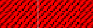 Пробни и завршни испит за ученике 8.разредаПробни и завршни испит за ученике 8.разредаПробни и завршни испит за ученике 8.разредаПробни и завршни испит за ученике 8.разредаПробни и завршни испит за ученике 8.разредаПробни и завршни испит за ученике 8.разредаПробни и завршни испит за ученике 8.разредаПробни и завршни испит за ученике 8.разредаПробни и завршни испит за ученике 8.разреда